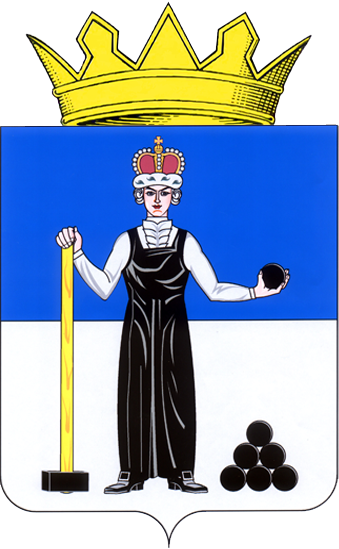 ОТЧЕТ О ДЕЯТЕЛЬНОСТИ КОНТРОЛЬНО-СЧЕТНОЙ ПАЛАТЫ АЛЕКСАНДРОВСКОГО МУНИЦИПАЛЬНОГО ОКРУГА ЗА 2023 ГОДг. Александровск 2024Настоящий Отчёт подготовлен в соответствии с Федеральным законом от 07.02.2011 года № 6-ФЗ «Об общих принципах организации и деятельности контрольно-счетных органов субъектов Российской Федерации и муниципальных образований», Законом Пермского края от 31.05.2012 № 40-ПК «Об отдельных вопросах организации и деятельности контрольно-счетных органов муниципальных образований Пермского края», со статьей 24 Положения утвержденного решением Думы Александровского муниципального округа  от 30.01.2020 № 70 «О принятии Положения о Контрольно-счетной палате Александровского муниципального округа» Отчет содержит информацию о работе Контрольно-счетной палаты Александровского муниципального округа (далее по тексту – КСП АМО) в 2023 году, обобщает результаты проведенных контрольных и экспертно-аналитических мероприятий, является одной из форм реализации принципа гласности деятельности контрольно-счетного органа.1. Общие положенияКСП АМО в соответствии с Федеральным законом от 07.02.2011 № 6-ФЗ «Об общих принципах организации и деятельности контрольно-счетных органов субъектов Российской Федерации и муниципальных образований» является постоянно действующим органом внешнего муниципального контроля, образуемой Думой Александровского муниципального округа и ей подотчетна. Организация работы КСП АМО в 2023 году строилась на укреплении и развитии основополагающих принципов эффективного функционирования органа внешнего муниципального финансового контроля: законности, объективности, эффективности, независимости открытости и гласности. В рамках каждого контрольного и экспертно-аналитического мероприятия анализировалось соблюдение требований законодательства в сфере бюджетных правоотношений. Изучение нормативных актов в практике их применения позволяло выявлять их пробелы и несогласованность, оценивать полноту регламентации деятельности органов исполнительной власти, органов местного самоуправления, учреждений.Важными составляющими деятельности КСП АМО являются обеспечение методологического единства и повышение качества контрольной и экспертно-аналитической работы.Мероприятия КСП АМО в 2023 году осуществлялась в соответствии с утвержденным планом мероприятий на год.Основными составляющими плана явились контрольные мероприятия, экспертно-аналитические мероприятия, направленные на обеспечение всестороннего системного контроля за исполнением бюджета Александровского муниципального округа с учетом всех видов и направлений деятельности. Мероприятия плана были сформированы с учетом полномочий и направлений деятельности КСП АМО с целью осуществления предварительного, текущего и последующего контроля.Контрольные и экспертно-аналитические мероприятия, предусмотренные планом работы КСП АМО на 2023 год, проведены в полном объеме. При планировании и проведении мероприятий КСП АМО руководствовалась действующим законодательством, а также стандартами и методическими рекомендациями по проведению внешнего муниципального финансового контроля.2. Итоги контрольной и экспертно-аналитической деятельностиДеятельность КСП АМО осуществлялась в соответствии с планом работы на 2023 год утвержденным приказом КСП АМО от 29.12.2022. № 20 в редакции приказа № 1 от 09.02.2023, приказа № 3 от 20.09.2023, в котором предусматривалось 6 контрольных мероприятий, в том числе 4 внешних проверки бюджетной отчетности главных администраторов бюджетных средств, 3 экспертно-аналитических мероприятия.За отчетный период проведено 8 контрольных мероприятий. Проведено 3 экспертно-аналитических мероприятия, одно из которых отражено в п. 4.2. Таблицы 1, два отражены в п. 4.1. Таблицы 1. В соответствии со статьей 157 Бюджетного кодекса Российской Федерации,  Федеральным законом от 07 февраля 2011 г. № 6-ФЗ «Об общих принципах организации и деятельности контрольно-счетных органов субъектов Российской Федерации и муниципальных образований», статьей 12 Положения о КСП АМО, контрольный орган в 2023 году осуществлял экспертизу проектов муниципальных правовых актов и актов касающихся расходных обязательств Александровского муниципального округа. КСП АМО  в отчетном году выдано 36 экспертных заключения на проекты нормативных правовых актов, в том числе 7 экспертных заключений на проекты решений «О внесении изменений  и дополнений в решение Думы от 22.12.2022  № 351 «О бюджете Александровского муниципального округа на 2023 год и плановый период 2024 и 2025 годов».КСП АМО подготовлены предложения по проектам нормативных правовых актов имеющих замечания, при принятии решений Думой Александровского муниципального округа все предложения КСП АМО были учтены. Перечень мероприятий, аналитических материалов, информаций подготовленных КСП АМО представлен в Приложении 1 к настоящему отчету.Перечень муниципальных правовых актов, принятых (измененных) в отчетном периоде по предложениям КСП АМО по результатам  экспертно-аналитических мероприятий приведен в приложении 2 к настоящему отчету.Более наглядно данная информация представлена в таблице 1. «Основные показатели деятельности КСП АМО за 2023 год».Основные показатели деятельности  КСП АМО за 2023 год                                                                                                                                               Таблица 13.  Контроль за формированием и исполнением бюджета Александровского муниципального округа3.1. В соответствии с п. 1.1. плана КСП АМО на 2023 год в рамках предварительного контроля проведена экспертиза проекта решения  о бюджете Александровского муниципального округа на 2024 год и плановый период 2025 и 2026 годов», в том числе обоснованности показателей (параметров и характеристик) бюджета, экспертиза  муниципальных правовых актов и иных документов, затрагивающих вопросы финансово-бюджетной сферы Александровского муниципального округа.При подготовке заключения КСП АМО проведен анализ реализации в Проекте решения о бюджете положений, сформированных в Основных направлениях бюджетной и налоговой политики АМО на 2024-2026 годы и в Прогнозе социально – экономического развития АМО на 2024-2026 годы, в котором учтена динамика изменения показателей, аналогичная динамике изменения показателей, отраженной в Прогнозе социально – экономического развития Российской Федерации на 2024 год и на плановый период 2025 и 2026 годов, а также в Сценарных условиях для формирования вариантов развитии экономики Пермского края и основных показателей прогноза социально – экономического развития Пермского края на период до 2026 года.Финансовая экспертиза Проекта решения о бюджете проводилась КСП АМО с учетом анализа соответствия Проекта решения о бюджете стратегическим документам МО «АМО», на основе сравнительного анализа показателей Проекта решения о бюджете с ожидаемым исполнением за 2023 год и уточненным бюджетом.Проведен анализ в отношении расходов бюджета, запланированных на реализацию муниципальных программ.При проведении финансовой экспертизы КСП АМО рассмотрены вопросы соответствия Проекта решения о бюджете требованиям бюджетного законодательства, проведен анализ документов, представленных одновременно с Проектом решения о бюджете и расчетов основных показателей Проекта решения о бюджете. Проверена обоснованность показателей Проекта бюджета на основе представленных расчетов с учетом результатов проведенных КСП АМО мероприятий.По итогам проведения экспертизы проекта решения о бюджете на 2024 год и плановый период 2025 и 2026 годов КСП АМО установлено:Проект бюджета АМО на 2024 год и плановый период 2025 и 2026 годов по доходам сформирован в соответствии с федеральным и региональным налоговым и бюджетным законодательством, муниципальными правовыми актами, устанавливающими местные налоги и отдельные неналоговые доходы.При расчете показателей проекта решения о бюджете на 2024 год и плановый период 2025 и 2026 годов по доходам  показатели Прогноза СЭР АМО применены 2 показателя. При расчете объема доходов бюджета подходы, предусмотренные в основных направлениях бюджетной и налоговой политики АМО на 2024-2026 годы, применены не в полном объеме.Прогноз доходов на 2024 год в сравнении с первоначальным бюджетом 2023 года предполагает увеличение поступлений на 15,61%, в том числе рост налоговых доходов на 21,69%, рост неналоговых доходов на 65,0% и увеличение безвозмездных поступлений на 12,90%.Анализ структуры доходов бюджета показывает, что доля налоговых и неналоговых доходов в 2024 году незначительна и составляет 14,30% и 4,14% соответственно, а доля средств бюджета Пермского края в 2024 году – 81,11%, доля средств благотворительного пожертвования в 2024 году - 0,44%.  Бюджет АМО на 2024-2026 годы остается высоко зависимым от средств бюджета Пермского края.Объем безвозмездных поступлений проекта решения о бюджете соответствует объему бюджетных ассигнований, предусмотренных Александровскому муниципальному округу в бюджете Пермского края на 2024-2026 годы, принятом в первом чтении.  Несмотря на наличие значительного объема дебиторской задолженности по аренде земли при прогнозировании поступлений администратором фактически планируется на очередной финансовый год и плановый период ее погашение в виде незначительной части, расчет прогнозного объема не в полном объеме соответствует Методике прогнозирования доходов.Прогнозный объем поступлений в бюджет АМО от доходов за наем муниципального жилья на 2024 -2026 годы запланирован без учета погашения просроченной дебиторской задолженности, объем которой по состоянию на 01.11.2023 года составил 12846,3 тыс. руб.Обоснование поступления неналоговых доходов имеет низкую информативность, отсутствуют расчеты, что свидетельствует о недостаточной прозрачности формирования доходной базы бюджета АМО.Дополнительные поступления могут быть получены от доходов за наем муниципального жилья, не учтенные при прогнозировании поступлений в бюджет округа (за счет взыскания просроченной дебиторской задолженности).Установлено недостаточное качество планирования Администрацией АМО показателей прогноза администрируемых доходов.3.2. В рамках осуществления последующего контроля КСП АМО проведена внешняя проверка отчета об исполнении бюджета Александровского муниципального округа за 2022 год.3.2.1. Крупное комплексное мероприятие – внешняя проверка годового отчета об исполнении бюджета АМО за 2022 год, в рамках которой была проанализирована бюджетная отчетность всех 4-х ГАБС, проведены документальные проверки по соблюдению законодательства с запросом первичных документов на выборочной основе в 6 учреждениях.Согласно ст. 264.4 БК РФ заключение на отчет об исполнении бюджета формируется с учетом данных внешней проверки годовой бюджетной отчетности главных администраторов бюджетных средств.В соответствии с требованиями ст. 45 Положения о бюджетном процессе на основании:а) представленной бюджетной отчетности подведомственными получателями (распорядителями) бюджетных средств, администраторами доходов бюджета, администраторами источников финансирования дефицита бюджета главными администраторами бюджетных средств составлена сводная бюджетная отчетность за 2022 год по 4 главным администраторам бюджетных средств (далее – ГАБС): - Администрация Александровского муниципального округа;- Финансовое управление администрации Александровского муниципального округа;- Контрольно-счетная палата Александровского муниципального округа;- Дума Александровского муниципального округа;б) представленной бухгалтерской отчетности бюджетными учреждениями, главными распорядителями бюджетных средств, осуществляющих функции и полномочия учредителя в отношении бюджетных учреждений, созданных в Александровском муниципальном округе, составлена сводная бухгалтерская отчетность бюджетных учреждений за 2022 год по одному главному распорядителю бюджетных средств: администрация Александровского муниципального Александровского муниципального округа.Контрольно – счетной палатой Александровского муниципального округа проведена внешняя проверка   бюджетной отчетности по 4 главным администраторам бюджетных средств. По результатам проверки каждого отчета составлен акт внешней проверки бюджетной отчетности.В рамках проверки ГАБС осуществлена проверка получателей бюджетных средств в 6 казенных учреждениях (Администрация АМО, Финуправление, КСП АМО, Дума АМО, МКУ «ЦБУ», МКУ Яйвинская специальная общеобразовательная школа – интернат»).Во всех казенных учреждениях была осуществлена проверка по следующим вопросам: - проверка организации бухгалтерского учета, проверено соответствие учетной политики учреждений действующему законодательству;- проверка организации проведения инвентаризации, результатов инвентаризации активов, обязательств, проведенной в целях отражения достоверных показателей годовом отчете за 2022 год, соответствие ее проведения действующему законодательству:  ч. 3 ст. 11 Закона № 402-ФЗ,  п.79, п.80, п.81 Приказа Минфина России от 31.12.2016 № 256н «Об утверждении федерального стандарта бухгалтерского учета для организаций государственного сектора «Концептуальные основы бухгалтерского учета и отчетности организаций государственного сектора» (далее – Приказ Минфина № 256н),  п. 20 Приказа Минфина РФ № 157н,  п. 7 Приказа Минфина РФ № 191н, Приказа Минфина РФ № 49;- осуществлена проверка составления бюджетной сметы получателями бюджетных средств, соответствие действующему законодательству: БК РФ, приказу Минфина № 26н;  - произведена проверка соответствия бюджетной отчетности казенных учреждений и бухгалтерской отчетности бюджетных учреждений за 2022 год требованиям нормативных правовых актов по составу, содержанию и представлению.- осуществлена выборочная проверка соответствия показателей годовой бюджетной отчетности казенных учреждений за 2022 год показателям бухгалтерского учета;-  выборочно изучались операции, отраженные в журналах операций;- выборочно произведена проверка соблюдения контрольных соотношений между показателями форм отчетности для установления достоверности бюджетной отчетности путем сверки соотношений между показателями форм отчетности: анализ показателей между формами бюджетной отчетности, анализ показателей внутри отчетных форм, арифметический подсчет соотношения показателей по установленным проверочным формулам.Результаты проверки бюджетной отчетности казенных учреждений за 2022 год включены в акты по результатам проверки бюджетной отчетности ГАБС с указанием нарушений и недостатков по каждому объекту проверки.По результатам проверок ГАБС, проведенных в рамках внешней проверки бюджетной отчетности, установлены нарушения:- ст. 11 Закона № 402-ФЗ, п.79, п.80, п.81 Приказа Минфина РФ № 256н, п.7 Инструкции № 191н, п. 1.5 Приказа Минфина № 49. Администрацией АМО не обеспечена полнота проведения обязательной инвентаризация активов, обязательств перед составлением годовой отчетности за 2022 год.  Инвентаризационные описи Администрации АМО содержали недостоверные сведения о согласовании задолженности со всеми дебиторами и кредиторами на дату проведения инвентаризации, не проведена инвентаризация по счету 0 111 00 «Права пользования активами», нематериальных активов, непроизведенных активов, вложений в нефинансовые активы, финансовых вложений, материальных запасов;- Инструкции № 191н в части нарушения порядка составления, представления годовой бюджетной отчетности;- ст. 264.1 БК РФ, п. 152 Инструкции № 191н в части не полного отражения в пояснительной записке всех аспектов деятельности объектов проверки, что негативно повлияло на информативность годового отчета;- ст. 221 БК РФ, приказа Минфина № 26н в части необеспечения соответствия показателей бюджетной сметы объему доведенных лимитов бюджетных обязательств, отсутствия обоснования (расчеты) плановых сметных показателей, использованных при формировании сметы.Особое внимание при внешней проверке бюджетной отчетности ГАБС уделялось анализу пояснительной записки, входящей в состав бюджетной отчетности ГАБС.Согласно требованиям ст. 264.1 БК РФ пояснительная записка должна содержать информацию об исполнении бюджета, дополняющую информацию, представленную в отчетности об исполнении бюджета, в соответствии с требованиями к раскрытию информации, установленными нормативными правовыми актами Министерства финансов Российской Федерации.По результатам анализа пояснительной записки установлено, что в нарушение ст. 264.1 БК РФ, п. 152 Инструкции № 191н в пояснительных записках не в полном объеме раскрыта информация о результативности деятельности субъектов бюджетной отчетности:- ни одним ГАБС-ом не раскрыта информация о результатах исполнения положений текстовых статей (отсутствовали показатели, характеризующие степень их результативности), использована формулировка «исполняется»;- не отражена информация о направлении объема экономии денежных средств бюджета МО «АМО» по заключенным муниципальным контрактам по результатам проведенных торгов (на какие цели израсходованы средства экономии). В результате внешней проверки отчетности ГАБС АМО установлены нарушения и неэффективные расходы на сумму 113177,9 тыс. руб., в том числе:- неправомерное внесение изменений в сводную бюджетную роспись без внесении изменений в решение о бюджете в сумме 16,4 тыс. руб.;- нарушения при внесении изменений в сводную бюджетную роспись в сумме 238,3 тыс. руб. (внесены изменения до внесения изменений в решение о бюджете); - нецелевое использование бюджетных средств в сумме 35,0 тыс. руб., выразившееся в неправомерном использовании средств бюджета, предусмотренных по целевой статье 9100000020 «Содержание муниципальных органов Александровского муниципального округа»,  на финансирование затрат по транспортным услугам в целях перевозки  детей мобилизованных граждан, участвующих в специальной военной операции, в цирк г. Пермь, не относящихся к расходам по обеспечению деятельности органа местного самоуправления «Администрация АМО»;- при утверждении и ведении бюджетных смет получателями бюджетных средств АМО допущены нарушения в объеме 86749,0 тыс. руб. несоответствие показателей бюджетной сметы объему доведенных лимитов бюджетных обязательств, показатели бюджетной сметы получателей бюджетных средств не подтверждены расчетами;- получателями бюджетных средств не подтверждена достоверность показателей бюджетной отчетности за 2022 год результатами инвентаризации на общую сумму 2176,1 тыс. руб.;- неэффективное использование бюджетных средств казенными учреждениями в 2022 году в объеме 16780,5 тыс. руб., выразившееся в использовании бюджетных средств без достижения результатов на оплату штрафов, пени, неустойки, судебных расходов по исполнительным листам, долгов, неустойки, судебных расходов МКП ВВГП «Вильва – Водоканал»;- нарушения при ведении учета доходов от найма муниципального имущества МО «АМО» в объеме 5747,5 тыс. руб.;- неэффективное использование бюджетных средств бюджетными учреждениями в 2022 году в объеме 491,0 тыс. руб., выразившееся в использовании бюджетных средств без достижения результатов на оплату штрафов, пени, неустойки, судебных расходов по исполнительным листам, списании дебиторской задолженности;- нарушения при учете субсидий, предоставленных из бюджета МО «АМО» муниципальным бюджетным учреждениям и ведении ПФХД в сумме 863,7 тыс. руб. Результаты камеральной проверки бюджетной отчетности по муниципальному образованию «Александровский муниципальный округ».Бюджетная отчетность АМО за 2022 год представлена в КСП АМО в составе, определенном ст. 264.1 БК РФ, п. 11.2 Инструкции № 191н, в том числе:- отчет об исполнении бюджета;- баланс исполнения бюджета;- отчет о финансовых результатах деятельности;- отчет о движении денежных средств;- пояснительная записка.Кроме того, в соответствии с п. 11.2 Инструкции № 191н, в составе годовой бюджетной отчетности представлены следующие формы бюджетной отчетности:- Баланс по поступлениям и выбытиям бюджетных средств ф. 0503140;- Справка по консолидируемым расчетам ф. 01503125;- Отчет о бюджетных обязательствах ф. 0503128;- Справка по заключению счетов бюджетного учета отчетного финансового года ф. 0503110;- Отчет о кассовом поступлении и выбытии бюджетных средств ф. 0503124.Согласно информации из пояснительной записки к проекту решения Думы АМО «Об утверждении отчета об исполнении бюджета АМО за 2022 год» годовая бюджетная отчетность об исполнении бюджета АМО за 2022 год представлена в Министерство Финансов Пермского края в полном объеме и в установленные Министерством Финансов Пермского края сроки. Согласно письму Министерства финансов ПК от 12.04.2023 года № 39-01-13исх-53 «Уведомление о принятии годовой отчетности» годовая бюджетная отчетность об исполнении консолидированного бюджета и консолидированная бухгалтерская отчетность бюджетных и автономных учреждений АМО за 2022 год предоставлена в полном объеме форм и с нарушением срока, установленного Министерством финансов ПК, на 16 рабочих дней (с нарушением срока сдана 1 форма с нулевыми показателями), годовая бюджетная отчетность об исполнении консолидированного бюджета и консолидированная бухгалтерская отчетность бюджетных и автономных учреждений АМО за 2022 год Министерство финансов ПК принята.КСП АМО проверены все формы отчета об исполнении бюджета МО «АМО» на соответствие требованиям законодательства, показатели данных форм проверены выборочным порядком. Установлено нарушения и замечания:- в нарушение п. 5 ст. 161 БК РФ, п. 3 ст. 219 БК РФ денежные обязательства Администрацией АМО приняты сверх бюджетных обязательств в объеме 7888,8 тыс. руб. и сверх доведенных бюджетных ассигнований и лимитов бюджетных обязательств в сумме 7825,8 тыс. руб. В пояснительной записке ф. 0503160 пояснения отсутствуют. - в нарушение п. 170.2 Инструкции № 191н, в ф. 0503175 «Сведения о принятых и неисполненных обязательствах получателя бюджетных средств» не заполнена информация о неисполненных бюджетных обязательствах, неисполненных денежных обязательствах, обязательствах, принятых сверх установленных лимитов;- в нарушение п. 173.1 Инструкции № 191н не заполнена графа 2 ф. 0503190 «Сведения о вложениях в объекты недвижимого имущества, объектах незавершенного строительства» в случае отражения в 4 - 23 разрядах учетного номера объекта капитальных вложений графы 6 нулей.В соответствии со ст. 264.2 БК РФ бюджетная отчетность муниципального образования за 2022 год составлена на основании сводной бюджетной отчетности главных администраторов бюджетных средств.По результатам экспертно-аналитического и контрольных мероприятий КСП АМО в адрес объекта контроля направлены представления и предписания об устранении выявленных нарушений и недостатков.Заключение по результатам экспертно-аналитического мероприятия утверждено председателем Контрольно-счетной палаты Александровского муниципального округа 28.04.2023 года, направлено главе муниципального округа – главе администрации Александровского муниципального округа, в Думу Александровского муниципального округа.3.3. В ходе подготовки информации по исполнению бюджета МО «АМО» за 1 квартал, 1 полугодие, 9 месяцев 2023 года  3.3.1. Контрольно-счетной палатой проведен анализ динамики налоговых и неналоговых доходов, состояния задолженности по платежам в бюджет, исполнения расходов бюджета в разрезе муниципальных программ и внепрограммных расходов. Аналитическая информация  об исполнении бюджета представлена Думе АМО, главе АМО. По итогам анализа исполнения бюджета МО «АМО» КСП АМО за 1 квартал, 1 полугодие, 9 месяцев 2023 года установлено:Отчет об исполнении бюджета АМО за 9 месяцев 2023 года в КСП АМО предоставлен в срок, определенный ст. 44 Положения о бюджетном процессе. Администрацией АМО не в полном объеме обеспечено выполнение кассового плана подоходам и по расходам. Кассовый план, утвержденный Администрацией АМО на 9 месяцев 2023 года, исполнен по доходам на 92,61%, по расходам на 88,55%. Фактически поступило в доход бюджета АМО 1025099,3 тыс. руб., произведены расходы в объеме 984538,9 тыс. руб., профицит сложился в сумме 40560,4 тыс. руб. (за счет превышения исполнения плана по доходам над исполнением плана по расходам на 4,06 процентных пункта). Уточненный годовой план по доходам за 9 месяцев 2023 года исполнен на 74,02%.В сравнении с аналогичным периодом 2022 года объем доходов увеличился на 262194,5 тыс. руб.Кассовый план по налоговым доходам исполнен на 100,33%, по неналоговым– 98,34%.  Исполнение расходов в размере 984538,9 тыс. руб. составило 69,99% к уточненному плану.Программный формат бюджета АМО представлен реализацией 16 муниципальных программ. Программная часть расходов бюджета исполнена на сумму 892077,8 тыс. руб., что составляет 90,61% от общего объема расходов бюджета. Уточненные годовые назначения выполнены на 69,49 %, кассовый план на 87,65%.Непрограммная часть расходов бюджета исполнена на сумму 92461,1 тыс. руб., что составляет 9,39% от общего объема расходов бюджета. Уточненные годовые назначения выполнены на 75,30%, кассовый план на 98,30%.Кассовый план за 9 месяцев 2023 года по расходам бюджета на реализацию бюджетных инвестиций сформирован Администрацией АМО в объеме 224934,0 тыс. руб. или 91,63% от уточненного годового плана (245473,0 тыс. руб.) и исполнен в сумме 158551,4 тыс. руб. или на 70,49% кассового плана.Кассовый план за 9 месяцев 2023 года по расходам бюджета на реализацию национальных проектов сформирован Администрацией АМО в объеме 253016,2 тыс. руб. или 88,85% от уточненного годового плана (284763,9 тыс. руб.) и исполнен в сумме 183576,8 тыс. руб. или на 72,56% кассового плана.Анализ причин неисполнения кассового плана, указанных Администрацией АМО в пояснительной записке к Отчету, показал, что информация не носит исчерпывающего характера и не дает полного представления о причинах неосвоения бюджетных средств.По состоянию на 01.10.2023 года:а) объем дебиторской задолженности по доходам составляет 1703439,7 тыс. руб., в том числе объем просроченной задолженности – 51928,7 тыс. руб. (увеличился за 9 месяцев 2023 года на 11290,5 тыс. руб.);б) объем дебиторской задолженности по расходам составляет 241992,4 тыс. руб. Просроченная дебиторская задолженность по расходам отсутствует.в) объем кредиторской задолженности составляет 30448,2 тыс. руб., в том числе по доходам – 1141,9 тыс. руб., по обязательствам – 29306,3 тыс. руб. Просроченная кредиторская задолженность отсутствует. В нарушение п.134 Приказа Минфина № 191н объем планового дохода бюджета в гр.4 ф. 0503117 (по состоянию на 01.10.2023 года) не соответствует сумме планового дохода бюджета, утвержденного решением Думы о бюджете (завышен на 366585,1 тыс. руб.).По результатам анализа исполнения бюджета МО «АМО» КСП АМО администрации АМО даны предложения в части: Принятия мер по достижению плановых показателей, по которым сложилось неисполнение кассового плана.  Обеспечить 100%  уровень исполнения доходной (по всем видам доходов) и расходной частей бюджета округа.  Обеспечения в полном объеме финансирования муниципальных программ для реализации мероприятий. Обеспечение проведения полного комплекса мер, направленных на снижение задолженности по доходам бюджета МО «АМО», администрируемых Администрацией АМО.Принятие мер к исключению неэффективных расходов бюджета АМО.Повышения информативности пояснительной записки к отчету об исполнении бюджета в части указания причин неисполнения расходов бюджета.Усиления контроля за соблюдением подрядными организациями условий муниципальных контрактов в части своевременного предоставления документов, являющихся основанием для оплаты выполненных работ. Не допущения нарушений Инструкции о порядке составления и представления годовой, квартальной и месячной отчетности об исполнении бюджетов бюджетной системы Российской Федерации», утвержденной Приказом Минфина России от 28.12.2010 № 191н.3.4. В части проведения последующего контроля КСП АМО проведены 4 контрольные мероприятия: 3.4.1. Проверка правомерности, эффективности (результативности и экономности), целевого использования денежных средств, направленных из бюджета Александровского муниципального округа на реализацию муниципальной программы «Организация транспортного обслуживания населения Александровского муниципального округа» за 2022 год. Данная проверка проведена в соответствии с Планом работы КСП АМО на 2023 год. Принимая во внимание принятые правовые акты Администрации АМО и действующее законодательство в период с 01.01.2022 года по 31.12.2022, проверкой установлено:- нецелевое использование бюджетных средств АМО составило в сумме 243981,67 руб.; - неэффективное использование бюджетных средств АМО составило в объеме 8790521,73 руб.;- неправомерное завышение НМЦК – 17578,60 руб.;- нарушения законодательства о контрактной системе в сфере закупок составило в объеме 8790521,73 руб.;- нарушения законодательства по бухгалтерскому учету – 9182377,97 руб.;- ненадлежащее выполнение Администрацией АМО полномочий в части осуществления планирования расходов бюджета, составления обоснования (расчетов) бюджетных ассигнований, предусмотренные статьями 162, 221 БК РФ (отсутствие расчетов к бюджетной смете на сумму 9077544,53 руб.);- ненадлежащее выполнение Администрацией АМО полномочий, предусмотренных ст. 162 БК РФ, в части ненадлежащего контроля за целевым, эффективным расходованием бюджетных средств, направленных на реализацию мероприятий муниципальной программы «Организация транспортного обслуживания населения Александровского муниципального округа»;- ненадлежащее соблюдение Администрацией АМО законодательства при исполнении вопроса местного значения «Создание условий для предоставления транспортных услуг населению и организация транспортного обслуживания населения в границах муниципального, городского округа» в соответствии с п.7 ч.1 ст. 16 Закона № 131-ФЗ.- ненадлежащее соблюдение Администрацией АМО законодательства при реализации Законов № 220-ФЗ, № 44-ФЗ;- ненадлежащий контроль за реализацией норм действующего законодательства Закона № 220-ФЗ, норм Закона № 44-ФЗ, Закона № 402-ФЗ, БК РФ.	По результатам контрольного мероприятия Контрольно – счетной палатой Александровского муниципального округа в адрес объекта контроля направлено предписание и представление об устранении выявленных нарушений и недостатков.Отчет о результатах контрольного мероприятия утвержден председателем Контрольно-счетной палаты Александровского муниципального округа, направлен главе муниципального округа – главе администрации Александровского муниципального округа и в Думу Александровского муниципального округа, копия отчета о результатах контрольного мероприятия направлена в прокуратуру г. Александровска. Отчет размещен на официальном сайте Александровского муниципального округа на странице Контрольно-счетной палаты. 3.4.2. Проверка формирования объема финансового обеспечения муниципального задания на оказание муниципальной услуги «Показ кинофильмов» для муниципального бюджетного учреждения Александровского городского поселения «Юпитер» на 2023 год и плановый период 2024 и 2025 годов».По результатам контрольного мероприятия КСП АМО установлено следующее:1. В нарушение пп. 1, 2 п. 5 ст. 69.2 Бюджетного кодекса РФ, Порядком формирования, финансового обеспечения и контроля выполнения муниципального задания на оказание муниципальных услуг (выполнение работ), утвержденным Постановлением администрации Александровского муниципального района Пермского края от 29.07.2019 № 319 (далее – Порядок № 319), не определены сроки формирования и утверждения муниципального задания, сроки определения объема финансового обеспечения выполнения муниципального задания.2. В результате анализа соответствия утвержденной Методики расчета нормативных затрат на оказание муниципальными учреждениями сферы культуры и спорта Александровского муниципального округа муниципальных услуг, утвержденной Постановлением администрации Александровского муниципального округа от 25.10.2021 № 693 (далее – Методика № 693), требованиям действующего законодательства установлено следующее:- состав и структура показателей нормативных затрат, утвержденных Методикой № 693, не соответствуют составу и структуре показателей нормативных затрат, которые необходимо рассчитывать при определении нормативных затрат в соответствии с общими требованиями к определению нормативных затрат на оказание государственных (муниципальных) услуг в сфере культуры и кинематографии, применяемых при расчете объема субсидии на финансовое обеспечение выполнения государственного (муниципального) задания на оказание государственных (муниципальных) услуг (выполнение работ) государственным (муниципальным) учреждением, утвержденными приказом Министерства культуры Российской Федерации от 28.03.2019 № 357 (далее – приказ Минкульта РФ № 357).  - правила расчета нормативных затрат на оказание муниципальных услуг определенные Методикой № 693 противоречат приказу Минкульта РФ № 357, принципиально отличаются от общих требований установленных Министерством культуры РФ, то есть для расчета нормативных затрат используются не нормы материальных, технических и трудовых ресурсов, используемых для оказания муниципальной услуги в сфере культуры и кинематографии и нормативы потребления коммунальных, транспортных услуг, услуг связи и др., а фактические затраты и фактические объемы потребления услуг учреждением за предыдущие периоды деятельности.3. Администрацией АМО неправомерно принято Постановление от 25.10.2021 № 695 «Об утверждении Порядка расчета и утверждения коэффициента выравнивания, применяемого при определении объема финансового обеспечения муниципального задания на оказание муниципальных услуг (выполнение работ) в отношении муниципальных учреждений Александровского муниципального округа», так как применение коэффициента выравнивания не предусмотрено нормативными правовыми актами АМО, определяющими порядок формирования, выполнения и финансового обеспечения муниципального задания.4. В нарушение п. 4 ст. 9.2 Закона № 7-ФЗ, Администрацией АМО не разработан Порядок определения платы для физических и юридических лиц за услуги (работы), относящиеся к основным видам деятельности муниципального учреждения, оказываемые ими сверх установленного муниципального задания, а также в случаях, определенных федеральными законами, в пределах установленного муниципального задания.5. В нарушение п. 4 ст. 9.2 Закона № 7-ФЗ, МКУ «ЦБУ АМР» неправомочно своим приказом от 14.06.2022  № 186/1-л, утвердило методические рекомендации по формированию цен на платные услуги, оказываемые  муниципальными учреждениями АМО.6. Методика оценки потребности, утвержденная Порядком № 319, составлена формально, в методике отсутствуют приемы и методы расчета прогнозных показателей для определения потребности в предоставлении муниципальных услуг.7. В результате анализа формирования муниципального задания в части муниципальной услуги «Показ кинофильмов» установлено следующее:- показатели качества оказываемой муниципальной услуги, утвержденные в муниципальном задании, «Удовлетворенность зрителей качеством оказываемой услуги, %»  не соответствует базовому перечню услуг, согласно которому качество муниципальной услуги отражает показатель «Средняя заполняемость кинотеатра (Процент)».8. В нарушение п. 3 ст. 69.2 Бюджетного кодекса РФ, п. 2.2.3 Порядка № 319 муниципальная услуга «Проведение занятий физкультурно-спортивной направленности по месту проживания граждан» утвержденная муниципальным заданием МБУ «Юпитер» отсутствует в базовом и региональном перечнях услуг.9. При оценке потребности в предоставлении муниципальных услуг в натуральном выражении прогнозные значения показателей объема муниципальных услуг на 2023-2025 годы не пересматривались, не учитывалась отрицательная динамика по количеству посещения кинотеатра зрителями.10. Постановлением администрации АМО от 26.10.2022 № 1264 некорректно утверждены нормативные затраты и коэффициенты выравнивания, применяемые в отношении МБУ «Юпитер», изменение внесено только в феврале 2023 года постановлением администрации АМО от 14.02.2023 № 153.11. Оценка потребности в предоставлении муниципальных услуг осуществлялась не в соответствии с Методикой № 693, так как в форме 7-НК отсутствовала информация о количестве посещений кинотеатра.12. Система оплаты труда по должностям учреждений культуры (киномеханик и кассир кинотеатра) установлена Положением о системе оплаты труда работников муниципальных учреждений физической культуры и спорта, вместо работников учреждений культуры. Заработная плата киномеханика и кассира рассчитывалась без учета исполнения целевых показателей, в соответствии с  майскими Указами Президента РФ.13. В п. 6.4 муниципального задания Администрацией АМО некорректно утвержден объем финансового обеспечения муниципальной услуги «Показ кинофильмов». В целом, в результате проведенной проверки, КСП АМО сделало следующие выводы:В связи с тем, что применяемые порядок формирования и финансового обеспечения муниципального задания муниципальным бюджетным учреждениям АМО и методика расчета нормативных затрат противоречат требованиям Минфина России и Министерства культуры РФ, методика оценки потребности не учитывает реальную потребность населения в муниципальных услугах,  муниципальное задание МБУ «Юпитер» сформировано с нарушением:- объем муниципального задания по муниципальной услуге «Показ кинофильмов» завышен для учреждения и не отражает действительную картину по количеству посещения кинотеатра зрителями (не учтена отрицательная динамика посещений), что приводит к тому, что учреждение не сможет его исполнить;- нормативные затраты на оказание муниципальной услуги «Показ кинофильмов» определены администрацией АМО искаженно, так как сама Методика их расчета не соответствует законодательству; -  объем финансового обеспечения муниципального задания определен неправильно, так как его расчет произведен на основе некорректно рассчитанных нормативных затрат и объема доходов от платной деятельности;Администрации АМО необходимо привести нормативные правовые акты и распорядительные документы, регламентирующие порядок формирования, финансового обеспечения муниципального задания на оказание муниципальных услуг бюджетных учреждений АМО в соответствие требованиями Минфина России и Министерства культуры РФ, а также, соответственно, произвести перерасчет финансового обеспечения муниципального задания на оказание муниципальных услуг МБУ «Юпитер».Также необходимо разработать и утвердить Порядок определения платы для физических и юридических лиц за услуги (работы), относящиеся к основным видам деятельности муниципального учреждения, оказываемые ими сверх установленного муниципального задания, а также в случаях, определенных федеральными законами, в пределах установленного муниципального задания, для определения методики расчета величины платы за оказание услуг (выполнение работ) муниципальными казенными и бюджетными учреждениями АМО для граждан и юридических лиц. МБУ «Юпитер» произвести перерасчет платы для физических и юридических лиц за услуги (работы) в соответствии с указанным порядком. По результатам контрольного мероприятия КСП АМО в адрес объекта контроля направлено представление об устранении выявленных нарушений и недостатков.Отчет о результатах контрольного мероприятия утвержден председателем Контрольно-счетной палаты Александровского муниципального округа, направлен главе муниципального округа – главе администрации Александровского муниципального округа, в Думу Александровского муниципального округа. Отчет размещен на официальном сайте Александровского муниципального округа на странице Контрольно-счетной палаты.3.4.3. Проверка правомерности, эффективности (результативности и экономности), целевого использования денежных средств, выделенных из бюджета Александровского муниципального округа муниципальному казенному учреждению «Дворец культуры «Энергетик» Яйвинского городского поселения» за 2022 год.По результатам контрольного мероприятия Контрольно-счетной палатой Александровского муниципального округа (далее – КСП АМО) установлено следующее:В период с 01.01.2022 года по 31.12.2022 года проверкой установлено:- неправомерное использование бюджетных средств, предусмотренных на заработную плату в сумме 3983620,92 руб., выразившееся в неправомерном установлении директором МКУ «ДК «Энергетик»  премий в отсутствие решения комиссии по установлению премии и без учета оценки деятельности работников учреждения в нарушение Постановления  Администрации АМО № 636, приказа № 11-од, надбавки за сложность, напряженность и особый режим работы без указания показателей определения размера надбавки, установленных Постановлением Администрации АМО  № 636;- неэффективное планирование бюджетных средств в сумме 7408860,29 руб., выразившееся в отсутствии экономически обоснованных расчетов к бюджетной смете за 2022 год;- неэффективное использование бюджетных средств в сумме 55499,00 руб., выразившееся в приобретении ноутбука с превышением предельно допустимой цены в нарушение требований Постановления Администрации АМО № 52;- неэффективное расходование средств бюджета МО «АМО» в сумме 1753906,80 руб., выразившееся в осуществлении нескольких закупок малого объема вместо одной закупки (уклонение от проведения конкурентных процедур) без соблюдения принципа добросовестной ценовой конкуренции между участниками закупок в целях выявления лучших условий выполнения работ;- нарушения при осуществлении приносящей доход деятельности в объеме 1653165,75 руб.- объем неоплаченных услуг за посещение занятий в клубных коллективах (кружках) за 2022 год в сумме 8560 руб.     По результатам контрольного мероприятия Контрольно – счетной палатой Александровского муниципального округа в адрес объекта контроля направлено представление об устранении выявленных нарушений и недостатков.Отчет о результатах контрольного мероприятия утвержден председателем Контрольно-счетной палаты Александровского муниципального округа, направлен главе муниципального округа – главе администрации Александровского муниципального округа и в Думу Александровского муниципального округа, копия отчета о результатах контрольного мероприятия направлена в прокуратуру г. Александровска. Отчет размещен на официальном сайте Александровского муниципального округа на странице Контрольно-счетной палаты.3.4.4. Проверка правомерности, эффективности (результативности и экономности) и целевого использования бюджетных средств, выделенных из бюджета Александровского муниципального округа муниципальному казенному учреждению «Спорткомплекс «Зевс» Яйвинского городского поселения» за 2022 год.Принимая во внимание принятые правовые акты учреждения и действующее законодательство в период с 01.01.2022 по 31.12.2022, проверкой установлено:- неэффективные расходы при планировании в 2022 г. по МКУ «Спорткомплекс «Зевс» составили  в объеме 11598,7 тыс. руб.;- нарушения при ведении бюджетной сметы МКУ «Спорткомплекс «Зевс» составили в объеме 914,5 тыс. руб.;- неправомерное использование бюджетных средств АМО составило в объеме 2757,4 тыс. руб.;- неэффективное использование бюджетных средств АМО составило в объеме 801,1 тыс. руб.;- нарушения законодательства о контрактной системе в сфере закупок составили в объеме 467,5 тыс. руб.;- нарушения при ведении бухгалтерского учета и составлении отчетности составили в объеме 1754,6 тыс. руб.;- нарушения по приносящей доход деятельности составили в объеме 774,3 тыс. руб.;- не подтверждена достоверность показателей бухгалтерской отчетности за 2022 год результатами инвентаризации на общую сумму 8050,9 тыс. руб.- нарушения при управлении и распоряжении имуществом, переданным в оперативное управление  МКУ «Спорткомплекс «Зевс», составили в объеме 156,1 тыс. руб.По результатам контрольного мероприятия Контрольно – счетной палатой в адрес объекта контроля направлено представление об устранении выявленных нарушений и недостатков.Отчет о результатах контрольного мероприятия утвержден председателем Контрольно-счетной палаты Александровского муниципального округа, направлен главе муниципального округа – главе администрации Александровского муниципального округа, в Думу Александровского муниципального округа и в Прокуратуру г. Александровска. Отчет размещен на официальном сайте Александровского муниципального округа на странице Контрольно-счетной палаты.4. Организационно-методическая деятельность Контрольно-счетной палаты Александровского муниципального округаВ 2023 году КСП АМО продолжила взаимодействие с контрольно-счетной палатой Пермского края в соответствии со статьей 18 Федерального закона № 6-ФЗ «Об общих принципах организации и деятельности контрольно-счетных органов субъектов Российской Федерации и муниципальных образований». В частности КСП АМО участвовала в серии обучающих семинаров и круглых столах проводимых Союзом муниципальных контрольно-счетных органов в режиме видеоконференции для КСО МО:- по вопросам применения законодательства в области административной ответственности по результатам мероприятий;- практика реформирования муниципальных унитарных предприятий и контроль за использованием муниципального имущества, закрепленного за унитарными предприятиями;- анализ организации и осуществление бюджетного процесса в муниципальном образовании;- «ФСБУ государственных финансов «Государственная (муниципальная) казна». Бюджетный учет нефинансовых активов имущества казны муниципальных образований. Особенности учета имущества казны в концессии»;- проблемы реализации положений Федерального закона от 01.07.2021 № 255-ФЗ «О внесении изменений в Федеральный закон «Об общих принципах организации и деятельности контрольно-счетных органов субъектов Российской Федерации и муниципальных образований»" и отдельные законодательные акты Российской Федерации».Также КСП АМО используются материалы и документы, размещенные в Электронной библиотеке Союза муниципальных контрольно-счетных органов.В рамках деятельности Ассоциации контрольно-счетных органов Пермского края, КСП АМО приняла участие в проводимом 12 декабря 2023 года семинаре-совещании Ассоциации контрольно-счетных органов Пермского края. В ходе проведения семинара рассмотрены вопросы: об основных подходах к формированию местных бюджетов и межбюджетных  отношений на 2024-2026 годы, опыт работы Контрольно-счетной палаты Пермского края по вопросам проверок предоставления и использования субсидий на финансовое обеспечение выполнения муниципального задания, проверок годовых отчетов об исполнении бюджетов муниципальных образований Пермского края, административная и гражданско-правовая практика осуществления внешнего государственного финансового контроля.В рамках организационно-методической работы председателем КСП АМО осуществлялась работа по совершенствованию стандартов внешнего государственного финансового контроля, а также следующих нормативных и локальных актов:- разработка номенклатуры дел КСП АМО;- разработка инструкции по делопроизводству в КСП АМО.В рамках реализации части 5 ст. 19 Федерального закона от 05.042013 № 44-ФЗ «О контрактной системе в сфере закупок товаров, работ, услуг для обеспечения государственных и муниципальных нужд» КСП АМО были внесены изменения в разработанный акт о нормировании в сфере закупок: - нормативные затраты на обеспечение функций КСП АМО.КСП АМО приняла участие в вебинаре проводимом «Сбербанк – АСТ» в формате видеоконференции на тему: «Обзор изменений законодательства о контрактной системе в сфере закупок с 01.01.2023г.»В части реализации требований  Федерального законодательства в сфере противодействия коррупции председателем КСП АМО был разработан и размещен отчет о реализации Плана мероприятий по противодействию коррупции за 2023 год.5. Гласность в работе Контрольно-счетной палаты Александровского муниципального округаВ отчетном году принцип гласности Контрольно-счетной палаты Александровского муниципального округа реализовывался с учетом норм Федерального закона от 09.02.2009 № 8-ФЗ «Об обеспечении доступа к информации о деятельности государственных органов и органов местного самоуправления» посредством:- размещения в информационно-телекоммуникационной сети «Интернет» на официальном сайте муниципального образования Александровский муниципальный округ на вкладке КСП АМО информации о своей деятельности о внесенных представлениях и предписаниях, а также о принятых по ним решениях и мерах;- опубликование информации о проведенных контрольных и экспертно-аналитических мероприятиях, о выявленных при их проведении нарушениях, в средствах массовой информации АМО в общественно-политической газете «Боевой путь».Во исполнение ст. 3 Федерального закона от 14.07.2022 № 270-ФЗ «О внесении изменений в Федеральный закон «Об обеспечении доступа к информации о деятельности государственных органов и органов местного самоуправления», которой установлена обязанность органов местного самоуправления, создать официальные страницы в социальных сетях, КСП АМО в отчетном году созданы официальные страницы в социальных сетях «ВКонтакте» и «Одноклассники» на которых размещена  актуальная информация о деятельности КСП АМО.6. Прочие аспекты деятельности Контрольно-счетной палаты Александровского муниципального округаВ рамках своих полномочий Председателем КСП АМО оказывались консультации депутатам Думы Александровского муниципального округа, главе муниципального округа – главе администрации АМО, руководителям муниципальных бюджетных учреждений АМО, специалистам администрации АМО.Председатель КСП АМО принимала участие в работе планово-бюджетного комитета Думы Александровского муниципального округа, участвовала в заседаниях рабочих групп, участвовала в работе комиссий по проведению публичных слушаний при рассмотрении проекта решения о бюджете на очередной финансовый год и плановый период.В своей работе КСП АМО взаимодействовала с Контрольно-счетной палатой Пермского края в части предоставления необходимой информации в сфере внешнего муниципального финансового контроля, Прокуратурой г. Александровска.За 2023 год  КСП АМО был подготовлен и предоставлен отчет о результатах деятельности в Контрольно-счетную палату Пермского края. 7. Обеспечение деятельности Контрольно-счетной палаты Александровского муниципального округаЧисленность КСП АМО в 2023 году в полном объеме сформирована, составляет – 3 муниципальные должности, имеющие высшее экономическое образование.В 2023 председатель КСП АМО отмечена благодарственным письмом Ассоциации контрольно-счетных органов Пермского края.В рамках материально-технического обеспечения и осуществления бухгалтерского учета в КСП АМО проводилась инвентаризация имущества и обязательств, подготовка и исполнение сметы расходов КСП АМО.Проводилась работа  по организации и осуществлению закупок товаров, работ и услуг для нужд КСП АМО в соответствии с требованиями, установленными Федеральным законом от 05.04.2013 № 44-ФЗ «О контрактной системе в сфере закупок товаров, работ, услуг для обеспечения государственных и муниципальных нужд».В деятельности КСП АМО используются программные комплексы и системы, в частности:- Система автоматизации финансово-казначейских органов - Автоматизированный центр контроля исполнения бюджета («АЦК-Финансы») Министерства финансов Пермского края;- Система автоматизации процесса планирования бюджета Пермского края в соответствии с действующим законодательством («АЦК-Планирование») Министерства финансов Пермского края;- Подсистема кадрового учета ЕИС УФХД ПК;- Справочная правовая система «Консультант Плюс»;8. Основные направления деятельности Контрольно-счетной палаты Александровского муниципального округа на 2024 годПри определении основных планируемых мероприятий на 2024 год основными направлениями деятельности КСП АМО являются:- осуществление мероприятий направленных на выявление и устранение фактов неэффективного использования бюджетных средств, а также на выявление и устранение фактов нарушения требований нормативных правовых актов.- осуществление в полном объеме текущего, последующего контроля за исполнением бюджета Александровского муниципального округа.      Председатель КСП АМО				          		  Пасынкова Т.В.Приложение 1 к отчету Контрольно-счетной палаты Александровского муниципального округа от 29.03.2024 г.ПЕРЕЧЕНЬ МЕРОПРИЯТИЙ, АНАЛИТИЧЕСКИХ МАТЕРИАЛОВ, ИНФОРМАЦИЙ ПОДГОТОВЛЕННЫХ КОНТРОЛЬНО-СЧЕТНОЙ ПАЛАТОЙ АЛЕКСАНДРОВСКОГО МУНИЦИПАЛЬНОГО ОКРУГАПриложение 2 к отчету Контрольно-счетной палаты Александровского муниципального округа от 29.03.2024 г.ПЕРЕЧЕНЬ МУНИЦИПАЛЬНЫХ ПРАВОВЫХ АКТОВ, ПРИНЯТЫХ (ИЗМЕНЕННЫХ) В ОТЧЕТНОМ ПЕРИОДЕ ПО ПРЕДЛОЖЕНИЯМ КОНТРОЛЬНО-СЧЕТНОЙ ПАЛАТЫ АЛЕКСАНДРОВСКОГО МУНИЦИПАЛЬНОГО ОКРУГА№ п/пНаименование показателяНаименование показателяНаименование показателяЗначение показателяЗначение показателяЗначение показателяЗначение показателя№ п/пНаименование показателяНаименование показателяНаименование показателя2022202220232023Контрольная и экспертно-аналитическая деятельностьКонтрольная и экспертно-аналитическая деятельностьКонтрольная и экспертно-аналитическая деятельностьКонтрольная и экспертно-аналитическая деятельностьКонтрольная и экспертно-аналитическая деятельностьКонтрольная и экспертно-аналитическая деятельностьКонтрольная и экспертно-аналитическая деятельностьКонтрольная и экспертно-аналитическая деятельность1.1.Проведено контрольных и экспертно-аналитических мероприятий всего, (за исключением экспертиз проектов муниципальных правовых актов (п.4) и материалов (п.2) из нихПроведено контрольных и экспертно-аналитических мероприятий всего, (за исключением экспертиз проектов муниципальных правовых актов (п.4) и материалов (п.2) из нихПроведено контрольных и экспертно-аналитических мероприятий всего, (за исключением экспертиз проектов муниципальных правовых актов (п.4) и материалов (п.2) из них9911111.1.1.1.контрольных мероприятий контрольных мероприятий контрольных мероприятий 44441.2.1.2.экспертно-аналитических мероприятий экспертно-аналитических мероприятий экспертно-аналитических мероприятий 11331.3.1.3.внешних проверок бюджетной отчетности внешних проверок бюджетной отчетности внешних проверок бюджетной отчетности 44442.2.Подготовлено аналитических материалов, информаций (включая информацию об исполнении бюджета за квартал, полугодие, 9 мес.Подготовлено аналитических материалов, информаций (включая информацию об исполнении бюджета за квартал, полугодие, 9 мес.Подготовлено аналитических материалов, информаций (включая информацию об исполнении бюджета за квартал, полугодие, 9 мес.44333.3.Количество объектов по проведенным мероприятиям, из нихКоличество объектов по проведенным мероприятиям, из нихКоличество объектов по проведенным мероприятиям, из них99883.1.3.1.объектов контрольных мероприятийобъектов контрольных мероприятийобъектов контрольных мероприятий44443.2.3.2.объектов экспертно-аналитических мероприятийобъектов экспертно-аналитических мероприятийобъектов экспертно-аналитических мероприятий11113.3.3.3.объектов внешних проверок бюджетной отчетностиобъектов внешних проверок бюджетной отчетностиобъектов внешних проверок бюджетной отчетности44444.4.Количество проведенных экспертиз проектов муниципальных правовых актов, из них Количество проведенных экспертиз проектов муниципальных правовых актов, из них Количество проведенных экспертиз проектов муниципальных правовых актов, из них 222236364.1.4.1.проекты бюджетов на очередной финансовый год и плановый периодпроекты бюджетов на очередной финансовый год и плановый периодпроекты бюджетов на очередной финансовый год и плановый период22224.2.4.2.отчеты об исполнении бюджета за год отчеты об исполнении бюджета за год отчеты об исполнении бюджета за год 11114.2.1.4.2.1.информация о результатах внешней проверки годовой бюджетной отчетности ГАБС отражается в заключении на годовой отчет об исполнении бюджета (да – проставить «1»/нет – 0)информация о результатах внешней проверки годовой бюджетной отчетности ГАБС отражается в заключении на годовой отчет об исполнении бюджета (да – проставить «1»/нет – 0)информация о результатах внешней проверки годовой бюджетной отчетности ГАБС отражается в заключении на годовой отчет об исполнении бюджета (да – проставить «1»/нет – 0)00114.3.4.3.внесение изменений в решения о бюджетевнесение изменений в решения о бюджетевнесение изменений в решения о бюджете1414774.4.4.4.Утверждение муниципальных программ/внесение изменений в муниципальные программыУтверждение муниципальных программ/внесение изменений в муниципальные программыУтверждение муниципальных программ/внесение изменений в муниципальные программы0014144.5.4.5.иные проекты муниципальных правовых актовиные проекты муниципальных правовых актовиные проекты муниципальных правовых актов5512125.5.Проведено контрольных и экспертно-аналитических мероприятий по поручениям, предложениям, запросам, обращениям, по инициативе КСО, всего  из них на основании:Проведено контрольных и экспертно-аналитических мероприятий по поручениям, предложениям, запросам, обращениям, по инициативе КСО, всего  из них на основании:Проведено контрольных и экспертно-аналитических мероприятий по поручениям, предложениям, запросам, обращениям, по инициативе КСО, всего  из них на основании:9911115.1.5.1.поручений представительного органа местного самоуправления поручений представительного органа местного самоуправления поручений представительного органа местного самоуправления 00005.2.5.2.предложений и запросов глав муниципальных образованийпредложений и запросов глав муниципальных образованийпредложений и запросов глав муниципальных образований00005.3.5.3.обращений органов прокуратуры и иных правоохранительных органов обращений органов прокуратуры и иных правоохранительных органов обращений органов прокуратуры и иных правоохранительных органов 00005.4.5.4.обращений гражданобращений гражданобращений граждан00005.5.5.5.обращений общественных организацийобращений общественных организацийобращений общественных организаций00005.6.5.6.по инициативе КСО МОпо инициативе КСО МОпо инициативе КСО МО9911116.6.Объем проверенных средств по контрольным мероприятиям, тыс. рублейОбъем проверенных средств по контрольным мероприятиям, тыс. рублейОбъем проверенных средств по контрольным мероприятиям, тыс. рублей1281827,91281827,92174253,32174253,37.7.Всего выявлено нарушений в ходе осуществления внешнего муниципального финансового контроля:  тыс. рублей                                                                               Всего выявлено нарушений в ходе осуществления внешнего муниципального финансового контроля:  тыс. рублей                                                                               Всего выявлено нарушений в ходе осуществления внешнего муниципального финансового контроля:  тыс. рублей                                                                               1247826,41247826,41314316,81314316,87.7.количествоколичествоколичество3443442322327.1.7.1.нарушения при формировании и исполнении бюджетов:  тыс. рублейнарушения при формировании и исполнении бюджетов:  тыс. рублейнарушения при формировании и исполнении бюджетов:  тыс. рублей472910,4472910,4184188,0184188,0количествоколичествоколичество1411411461467.2.7.2.нарушения ведения бухгалтерского учета, составления и представления бухгалтерской (финансовой) отчетности:  тыс. рублейнарушения ведения бухгалтерского учета, составления и представления бухгалтерской (финансовой) отчетности:  тыс. рублейнарушения ведения бухгалтерского учета, составления и представления бухгалтерской (финансовой) отчетности:  тыс. рублей660006,6660006,61026502,81026502,8количествоколичествоколичество11311354547.3.7.3.Нарушение в сфере управления и распоряжения государственной (муниципальной) собственностью тыс. руб.Нарушение в сфере управления и распоряжения государственной (муниципальной) собственностью тыс. руб.Нарушение в сфере управления и распоряжения государственной (муниципальной) собственностью тыс. руб.4340,24340,291998,591998,5количествоколичествоколичество1818887.4.7.4.нарушения при осуществлении государственных (муниципальных) закупок и закупок отдельными видами юридических лиц:  тыс. рублейнарушения при осуществлении государственных (муниципальных) закупок и закупок отдельными видами юридических лиц:  тыс. рублейнарушения при осуществлении государственных (муниципальных) закупок и закупок отдельными видами юридических лиц:  тыс. рублей62010,262010,211011,911011,97.4.7.4.количествоколичествоколичество181819197.5.7.5.Нарушение в сфере деятельности организаций с участием муниципального образования в их уставных (складочных) капиталах и иных организаций, в т.ч. при использовании ими имущества, находящегося в муниципальной собственности: тыс. руб.Нарушение в сфере деятельности организаций с участием муниципального образования в их уставных (складочных) капиталах и иных организаций, в т.ч. при использовании ими имущества, находящегося в муниципальной собственности: тыс. руб.Нарушение в сфере деятельности организаций с участием муниципального образования в их уставных (складочных) капиталах и иных организаций, в т.ч. при использовании ими имущества, находящегося в муниципальной собственности: тыс. руб.00007.6.7.6.Иные нарушения: 2022 год (Федеральный закон от 14.11.2022 № 161-ФЗ «О государственных и муниципальных унитарных предприятиях», Жилищный кодекс Российской Федерации от 29.12.2004 № 188-ФЗ, Федеральный закон от 06.10.2003 № 131-ФЗ «Об общих принципах организации местного самоуправления в Российской Федерации»)2023 годПриказ Минтранса от 20.10.2021 № 351 «Об утверждении Порядка определения начальной (максимальной) цены контракта, а также цены контракта, заключаемого с единственным поставщиком (подрядчиком, исполнителем), при осуществлении закупок в сфере регулярных перевозок пассажиров и багажа автомобильным транспортом и городским наземным электрическим транспортом», Гражданский кодекс РФ: тыс. руб.Иные нарушения: 2022 год (Федеральный закон от 14.11.2022 № 161-ФЗ «О государственных и муниципальных унитарных предприятиях», Жилищный кодекс Российской Федерации от 29.12.2004 № 188-ФЗ, Федеральный закон от 06.10.2003 № 131-ФЗ «Об общих принципах организации местного самоуправления в Российской Федерации»)2023 годПриказ Минтранса от 20.10.2021 № 351 «Об утверждении Порядка определения начальной (максимальной) цены контракта, а также цены контракта, заключаемого с единственным поставщиком (подрядчиком, исполнителем), при осуществлении закупок в сфере регулярных перевозок пассажиров и багажа автомобильным транспортом и городским наземным электрическим транспортом», Гражданский кодекс РФ: тыс. руб.Иные нарушения: 2022 год (Федеральный закон от 14.11.2022 № 161-ФЗ «О государственных и муниципальных унитарных предприятиях», Жилищный кодекс Российской Федерации от 29.12.2004 № 188-ФЗ, Федеральный закон от 06.10.2003 № 131-ФЗ «Об общих принципах организации местного самоуправления в Российской Федерации»)2023 годПриказ Минтранса от 20.10.2021 № 351 «Об утверждении Порядка определения начальной (максимальной) цены контракта, а также цены контракта, заключаемого с единственным поставщиком (подрядчиком, исполнителем), при осуществлении закупок в сфере регулярных перевозок пассажиров и багажа автомобильным транспортом и городским наземным электрическим транспортом», Гражданский кодекс РФ: тыс. руб.48559,048559,0615,6615,6количествоколичествоколичество5454558.8.Из общего объема выявленных нарушений (п.7) нецелевое использование  бюджетных средств: 
тыс. рублейИз общего объема выявленных нарушений (п.7) нецелевое использование  бюджетных средств: 
тыс. рублейИз общего объема выявленных нарушений (п.7) нецелевое использование  бюджетных средств: 
тыс. рублей719,7719,7458,5458,58.8.количествоколичествоколичество11339.9.Выявлено неэффективное использование бюджетных средств: тыс. руб.Выявлено неэффективное использование бюджетных средств: тыс. руб.Выявлено неэффективное использование бюджетных средств: тыс. руб.59158,759158,796864,396864,3количествоколичествоколичество15151919Реализация результатов контрольных и экспертно-аналитических мероприятийРеализация результатов контрольных и экспертно-аналитических мероприятийРеализация результатов контрольных и экспертно-аналитических мероприятийРеализация результатов контрольных и экспертно-аналитических мероприятийРеализация результатов контрольных и экспертно-аналитических мероприятийРеализация результатов контрольных и экспертно-аналитических мероприятийРеализация результатов контрольных и экспертно-аналитических мероприятийРеализация результатов контрольных и экспертно-аналитических мероприятий10.10.10.Устранено выявленных нарушений, тыс. рублей1154628,01154628,0951651,3951651,310.10.10.количество27027021921911.11.11.Предъявлена сумма к возврату по результатам контрольных и экспертно – аналитических мероприятий (тыс. руб.)1810,01810,0458,5458,512.12.12.Обеспечен возврат средств в бюджеты всех уровней бюджетной системы Российской Федерации тыс. руб. из них:779,7779,7653,8653,8количество223312.1.12.1.12.1.в том числе по материалам прошлых лет тыс. руб.00195,3195,3количество001113.13.13.Внесено представлений всего,   из них                                                                                                            666613.1.13.1.13.1.количество представлений, выполненных в установленные сроки555513.2.13.2.13.2.количество представлений, сроки выполнения которых не наступили111113.3.13.3.13.3.количество представлений не выполненных000013.4.13.4.13.4.количество представлений, выполненных не полностью000013.5.13.5.13.5.количество представлений, внесенных в государственные и муниципальные органы115513.6.13.6.13.6.количество представлений, внесенных в государственные и муниципальные учреждения331113.7.13.7.13.7.количество представлений, внесенных в иные организации220014.14.14.Выполнено представлений, направленных в предыдущие годы000015.15.15.Направлено предписаний всего, из них222215.1.15.1.15.1.количество предписаний, выполненных в установленные сроки112215.2.15.2.15.2.количество предписаний, сроки выполнения которых не наступили110015.3.15.3.15.3.количество предписаний, не выполненных000015.4.15.4.15.4.количество предписаний, выполненных не полностью000015.5.15.5.15.5.количество предписаний, направленных в государственные и муниципальные органы002215.6.15.6.15.6.количество предписаний, направленных в государственные и муниципальные учреждения000015.7.15.7.15.7.количество предписаний, направленных в иные организации220016.16.16.Выполнено предписаний, направленных в предыдущие годы001117. 17. 17. Направлено уведомлений о применении бюджетных мер принуждения000018.18.18.Взыскано сумм в бесспорном порядке/приостановлено (сокращено) предоставление межбюджетных трансфертов по результатам рассмотрения уведомлений о применении бюджетных мер принуждения, всего (тыс. руб.) из них000018.1.18.1.18.1.по материалам прошлых лет000019.19.19.Количество материалов, направленных в органы прокуратуры и иные правоохранительные органы, всего554419.1.19.1.19.1.Результаты рассмотрения материалов, направленных в органы прокуратуры и иные правоохранительные органы:114419.1.1.19.1.1.19.1.1.Принято решений о возбуждении уголовного дела000019.1.2.19.1.2.19.1.2.Принято решений об отказе в возбуждении уголовного дела000019.1.3.19.1.3.19.1.3.Принято решений о прекращении уголовного дела000019.1.4.19.1.4.19.1.4.Возбуждено дел об административных правонарушениях, по которым назначено административное наказание000019.1.5.19.1.5.19.1.5.Иные меры прокурорского реагирования004420.20.20.Возбуждено дел об административных правонарушениях сотрудниками КСО000021.21.21.Направлено обращений материалов КСО по фактам выявленных  нарушений в уполномоченных органы для принятия мер, из них 005521.1.21.1.21.1.Принято мер:001121.1.1.21.1.1.21.1.1.- возбуждено дел об административных правонарушениях по обращениям  (материалам) КСО, направленным в уполномоченные органы000021.1.2.21.1.2.21.1.2.- привлечено лиц к дисциплинарной ответственности001121.1.3.21.1.3.21.1.3.- иные меры000022.22.22.Количество муниципальных правовых актов, принятых (измененных) по предложениям КСО по результатам контрольных и экспертно-аналитических мероприятий 131366Гарантия прав проверяемых органов и организацийГарантия прав проверяемых органов и организацийГарантия прав проверяемых органов и организацийГарантия прав проверяемых органов и организацийГарантия прав проверяемых органов и организацийГарантия прав проверяемых органов и организацийГарантия прав проверяемых органов и организацийГарантия прав проверяемых органов и организаций21.Жалобы, исковые требования на действия КСО (ед.)Жалобы, исковые требования на действия КСО (ед.)Жалобы, исковые требования на действия КСО (ед.)000022.Решение судов, удовлетворяющие жалобы, исковые требования на действия КСО (ед.)  Решение судов, удовлетворяющие жалобы, исковые требования на действия КСО (ед.)  Решение судов, удовлетворяющие жалобы, исковые требования на действия КСО (ед.)  0000№ п/пНаименование мероприятия/материала, информации (указать совместные, параллельные мероприятия)* Итоговый документИтоговый документ№ п/пНаименование мероприятия/материала, информации (указать совместные, параллельные мероприятия)* наименование реквизитыКонтрольные мероприятия Контрольные мероприятия Контрольные мероприятия Контрольные мероприятия 1.Проверка правомерности, эффективности (результативности и экономности), целевого использования денежных средств, направленных из бюджета Александровского муниципального округа на реализацию муниципальной программы «Организация транспортного обслуживания населения Александровского муниципального округа» за 2022 год.Отчет№  1 от 13.03.20232.Проверка формирования объема финансового обеспечения муниципального задания на оказание муниципальной услуги «Показ кинофильмов» для муниципального бюджетного учреждения Александровского городского поселения «Юпитер» на 2023 год и плановый период 2024 и 2025 годов»Отчет№ 2 от 07.04.20233Проверка правомерности, эффективности (результативности и экономности), целевого использования денежных средств, выделенных из бюджета Александровского муниципального округа муниципальному казенному учреждению «Дворец культуры «Энергетик» Яйвинского городского поселения» за 2022 годОтчет30.08.20234Проверка правомерности, эффективности (результативности и экономности) и целевого использования бюджетных средств, выделенных из бюджета Александровского муниципального округа муниципальному казенному учреждению «Спорткомплекс «Зевс» Яйвинского городского поселения» за 2022 год Отчет№ 429.11.2023Экспертно-аналитические мероприятия Экспертно-аналитические мероприятия Экспертно-аналитические мероприятия Экспертно-аналитические мероприятия 1.Экспертиза проекта решения о бюджете на 2024 год  и плановый период 2025 и 2026 годов (1 чтение)Заключение№ 10 от 29.11.20232.Экспертиза проекта решения о бюджете на 2024 год  и плановый период 2025 и 2026 годов (2 чтение)Заключение№ 13 от 20.12.2023 3.Заключение по результатам внешней проверки бюджетной отчетности главных администраторов бюджетных средств за 2022 год и отчета об исполнении бюджета Александровского муниципального округа за 2022 год, представленного в форме проекта решения Думы Александровского муниципального округа «Об утверждении отчета об исполнении бюджета Александровского муниципального округа за 2022 год»Заключение№ 3 от 28.04.2023Внешняя проверка бюджетной отчетности Внешняя проверка бюджетной отчетности Внешняя проверка бюджетной отчетности Внешняя проверка бюджетной отчетности 1.Внешняя проверка бюджетной отчетности главного администратора бюджетных средств «Администрация Александровского муниципального округа» за 2022 годАкт№ 5 от 11.04.20232.Внешняя проверка бюджетной отчетности главного  администратора бюджетных средств «Финансовое управление администрации Александровского муниципального округа» за 2022 годАкт№ 3 от 17.03.20233Внешняя проверка бюджетной отчетности главного администратора бюджетных средств «Дума Александровского муниципального округа» за  2022 год.Акт№ 2 от 03.03.20234Внешняя проверка бюджетной отчетности главного администратора бюджетных средств «Контрольно – счетная палата Александровского муниципального округа» за  2022 годАкт№ 6 от 11.04.2023Аналитические материалы, информации, в том числе информации об исполнении бюджета за квартал, полугодие, 9 месяцевАналитические материалы, информации, в том числе информации об исполнении бюджета за квартал, полугодие, 9 месяцевАналитические материалы, информации, в том числе информации об исполнении бюджета за квартал, полугодие, 9 месяцевАналитические материалы, информации, в том числе информации об исполнении бюджета за квартал, полугодие, 9 месяцев1.Анализ показателей исполнения бюджета и подготовка информации на отчет об исполнении бюджета Александровского муниципального округа за 1 квартал 2023 года.Информация№ 4 от 19.06.20232.Анализ показателей исполнения бюджета и подготовка информации на отчет об исполнении бюджета Александровского муниципального округа за  1 полугодие 2023 года.Информация№ 8 от 04.10.20233.Анализ показателей исполнения бюджета и подготовка информации на отчет об исполнении бюджета Александровского муниципального округа за 9 месяцев 2023 года.Информация№ 11 от 14.12.2023Контрольные мероприятия, завершенные в отчетном периодеКонтрольные мероприятия, завершенные в отчетном периодеКонтрольные мероприятия, завершенные в отчетном периодеКонтрольные мероприятия, завершенные в отчетном периодеКонтрольные мероприятия, завершенные в отчетном периодеНаименование мероприятияДокумент КСПРеквизиты документаПредложено принять (изменить)Приняты (изменены) МПА1.1.Проверка правомерности, эффективности (результативности и экономности) и целевого использования бюджетных средств, направленных на реализацию муниципальной программы «Организация транспортного обслуживания населения Александровского муниципального округа» за 2022 год»отчет№ 1 от 13.03.2023 г. В муниципальной программе учесть показатели, утверждённые Указом Президента РФ от 28.04.2008 № 607 «Об оценке эффективности деятельности органов местного самоуправления городских округов и муниципальных районов» и социальный стандарт транспортного обслуживания населения при осуществлении перевозок пассажиров и багажа автомобильным транспортом и городским наземным электрическим транспортом, утверждённый Распоряжением Минтранса России от 31.01.2017 № НА-19-р.Постановление Администрации АМО от 27.03.2023 года № 389 «О внесении изменений в постановление Администрации АМО от 08.11.2019 года № 630 «Об утверждении муниципальной программы «Организация транспортного обслуживания населения АМО»1.2Проверка формирования объема финансового обеспечения муниципального задания на оказание муниципальной услуги «Показ кинофильмов» для муниципального бюджетного учреждения Александровского городского поселения «Юпитер» на 2023 год и плановый период 2024 и 2025 годы.отчет№ 2 от 07.04.2023 г.Разработать Порядок, в котором определить сроки формирования и утверждения муниципального задания, сроки определения объема финансового обеспечения выполнения муниципального задания.Постановление администрации АМО от 24.07.2023г. № 975 "Об утверждении порядка формирования муниципального задания на оказание муниципальных услуг (выполнение работ) и финансового обеспечения выполнения муниципального задания в АМО"2. Экспертно-аналитические мероприятия, завершенные в отчетном периоде2. Экспертно-аналитические мероприятия, завершенные в отчетном периоде2. Экспертно-аналитические мероприятия, завершенные в отчетном периоде2. Экспертно-аналитические мероприятия, завершенные в отчетном периоде2. Экспертно-аналитические мероприятия, завершенные в отчетном периодеНаименование мероприятияДокумент КСПРеквизиты документаПредложено принять (изменить)Приняты (изменены) МПА2.1.Экспертиза проектов решений «О внесении изменений и дополнений в решение «О бюджете на 2023 год и на плановый период 20243 и 2025 годов»Заключение на проект решения Думы Александровского муниципального округа «О внесении изменений и дополнений в решение Думы от 22.12.2022 №351 «О бюджете Александровского муниципального округа на 2023 год и плановый период 2024 и 2025 годов»»№ 1 от 01.03.2023 г.Внести изменения в расходную часть бюджета Александровского муниципального округа в связи с увеличением бюджетных ассигнований по мероприятию «Разработка (корректировка) проектно-сметной документации по строительству (реконструкции, модернизации) объектов питьевого водоснабжения КЦСР «13.0.01.SЖ540» на сумму 2,08 руб.Предусмотреть выделение средств из резервного фонда на возмещение затрат унитарным предприятиям в сумме 531154,6 руб. с применением КВР 800 «Иные бюджетные ассигнования». Предоставление субсидий осуществлять в соответствии с Порядком, утвержденным муниципальным правовым актом администрации АМО.Внести изменения в Пояснительную записку к проекту решения в части обоснования прочих доходов от компенсации затрат бюджета муниципального округа в сумме 228772,78 руб.Решение Думы Александровского муниципального округа от 02.03.2023 № 359 «О внесении изменений и дополнений в решение Думы от 22.12.2022 №351 «О бюджете Александровского муниципального округа на 2023 год и плановый период 2024 и 2025 годов»»1.2. Экспертиза проектов решений «О внесении изменений и дополнений в решение «О бюджете на 2023 год и на плановый период 20243 и 2025 годов»Заключение на проект решения Думы Александровского муниципального округа «О внесении изменений и дополнений в решение Думы от 22.12.2022 №351 «О бюджете Александровского муниципального округа на 2023 год и плановый период 2024 и 2025 годов»»№ 2 от 26.04.2023 г.Утвердить общий объем условно утвержденных расходов на 2024 год в объеме не менее 2,5 процентов от общего объема расходов бюджета (без учета расходов бюджета, предусмотренных за счет межбюджетных трансфертов из бюджетов бюджетной системы Российской Федерации, имеющих целевое назначение)Решение Думы Александровского муниципального округа от 27.04.2023 № 378 «О внесении изменений и дополнений в решение Думы от 22.12.2022 №351 «О бюджете Александровского муниципального округа на 2023 год и плановый период 2024 и 2025 годов»» 1.3.Экспертиза проектов решений «О внесении изменений и дополнений в решение «О бюджете на 2023 год и на плановый период 20243 и 2025 годов»Заключение на проект решения Думы Александровского муниципального округа «О внесении изменений и дополнений в решение Думы от 22.12.2022 №351 «О бюджете Александровского муниципального округа на 2023 год и плановый период 2024 и 2025 годов»»№ 6 от 22.08.2023 г.












Внести изменения в проект решения Думы Александровского муниципального округа «О внесении изменений и дополнений в решение Думы от 22.12.2022 № 351 «О бюджете Александровского муниципального округа на 2023 год и плановый период 2024 и 2025 годов» в Приложении № 3 к проекту решения «изменения в ведомственную структуру расходов бюджета на 2023-2024 годов», в части уточнения наименования КВСР, а также показатели КВР, имеющих двойное значение.Обосновать расходы по предоставлению субсидии для начала финансово-хозяйственной деятельности МУП «Яйва-Водоканал» в сумме 1000,0 тыс. руб., расходы по возмещению затрат МКП ССП «ЖКХ п. Скопкортная» в сумме 186,0 тыс. руб., расходы по возмещению затрат МУП «Теплоэнергетика» связанных с переносом тепловых сетей в сумме 867,4 тыс. руб.Решение Думы Александровского муниципального округа от 24.08.2023 № 397 «О внесении изменений и дополнений в решение Думы от 22.12.2022 №351 «О бюджете Александровского муниципального округа на 2023 год и плановый период 2024 и 2025 годов»» 1.4.Экспертиза проектов решений «О внесении изменений и дополнений в решение «О бюджете на 2023 год и на плановый период 20243 и 2025 годов»Заключение на проект решения Думы Александровского муниципального округа «О внесении изменений и дополнений в решение Думы от 22.12.2022 №351 «О бюджете Александровского муниципального округа на 2023 год и плановый период 2024 и 2025 годов»»№ 7 от 27.09.2023 г. Обосновать расходы на содержание здания по адресу: Пермский край, г. Александровск, ул. Халтурина, д.3 в сумме 314769,03 руб., предусмотреть перераспределение бюджетных ассигнований на содержание здания и в плановом периоде 2024-2025 годов. Обосновать уменьшение бюджетных ассигнования в 2024 году на пенсии за выслугу лет лицам, замещавшим муниципальные должности муниципального образования, муниципальным служащим Александровского муниципального округа в связи с уменьшением получающих пенсию на 3 человека в сумме 900000,00 руб. Внести изменения в Пояснительную записку в соответствии с замечаниями КСП АМО.Уточнить в проекте решения увеличение бюджетных ассигнований на фонд оплаты труда и начисления в целях безусловного достижения целевых показателей средней заработной платы по МКУ "ДК "Энергетик"   в сумме 2503051,71 руб. (вместо 3123051,71 руб.); Уточнить в проекте решения увеличение бюджетных назначений на фонд оплаты труда и начисления в целях безусловного достижения целевых показателей средней заработной платы по МБУ ДО «ДШИ» в сумме 698440,67 руб. (вместо 1103688,67 руб.) Принять меры к восстановлению неправомерно отвлеченных бюджетных ассигнований с фонда оплаты труда по МКУ "ДК "Энергетик" в сумме 620000,00 руб., бюджетных назначений с фонда оплаты труда по МБУ ДО «ДШИ» в сумме 405248,00 руб. Предусмотреть в проекте решения целевую статью, в рамках которой будет осуществляться выделение дополнительных средств МУП «Яйва-Водоканал» по мероприятию «Субсидии муниципальным унитарным предприятиям на подготовку объектов коммунального хозяйства округа к работе в осенне-зимний период» в сумме 867172,19 руб. по целевой статье, соответствующей направлению расходования бюджетных средств.Решение Думы Александровского муниципального округа от 28.09.2023 № 404 «О внесении изменений и дополнений в решение Думы от 22.12.2022 №351 «О бюджете Александровского муниципального округа на 2023 год и плановый период 2024 и 2025 годов»»
 1.5.Экспертиза проектов решений «О внесении изменений и дополнений в решение «О бюджете на 2023 год и на плановый период 20243 и 2025 годов»Заключение на проект решения Думы Александровского муниципального округа «О внесении изменений и дополнений в решение Думы от 22.12.2022 №351 «О бюджете Александровского муниципального округа на 2023 год и плановый период 2024 и 2025 годов»»№ 9 от 20.11.2023 г.Представить корректные обоснования (расчеты) на оплату транспортных услуг по перевозке коллективов на мероприятия в сумме 92679,68 руб., либо дать пояснения по представленным обоснованиям.Обосновать не пропорциональное распределение по органам местного самоуправления сумм увеличения бюджетных ассигнований по фонду оплаты труда по главе АМО и администрации АМО.Обосновать расходы по возмещению затрат МУП «Теплоэнергетика» связанных с переносом тепловых сетей в сумме 531259,34 руб.Решение Думы Александровского муниципального округа от 20.11.2023 № 409 «О внесении изменений и дополнений в решение Думы от 22.12.2022 №351 «О бюджете Александровского муниципального округа на 2023 год и плановый период 2024 и 2025 годов»».Письмо администрации Александровского муниципального округа от 16.11.2023 № 5/3875 «О направлении обоснований (расчетов) по изменению объемов бюджетных ассигнований».Письмо администрации Александровского муниципального округа от 23.11.2023 № 5/3915 «О направлении дополнительных обоснований (расчетов) по изменению объемов бюджетных ассигнований». 1.6.Экспертиза проектов решений «О внесении изменений и дополнений в решение «О бюджете на 2023 год и на плановый период 20243 и 2025 годов»Заключение на проект решения Думы Александровского муниципального округа «О внесении изменений и дополнений в решение Думы от 22.12.2022 №351 «О бюджете Александровского муниципального округа на 2023 год и плановый период 2024 и 2025 годов»»№ 12 от 18.12.2023 г.Финансовому управлению администрации, МБУ «Центр бухгалтерского учета Александровского муниципального округа» усилить контроль за качественным планированием и целевым расходованием МБУ ДО «ДШИ» средств выделяемых в целях достижения целевых показателей средней заработной платы на основании Указа президента РФ от 07.05.2012 № 597 «О мерах по реализации государственной социальной политики». Не допускать неправомерного отвлечения МБУ ДО «ДШИ» бюджетных ассигнований с фонда оплаты труда на другие статьи расходов.Администрации АМО, как учредителю и собственнику имущества, как ГРБС для МКУ «Спорткомплекс «Зевс» следует осуществлять контроль за деятельностью подведомственного учреждения, не допускать заключения неправомерных контрактов на выполнение государственных услуг, не предусмотренных их Уставом и не соответствующие целям создания учреждения, не являющимися вопросами местного значения.Обосновать необходимость проведения благоустройства территории объектов ФАП/ВА на территории с. Усть-Игум и р. п. Всеволодо-Вильва за счет средств местного бюджета.Решение Думы Александровского муниципального округа от 21.12.2023 № 417 «О внесении изменений и дополнений в решение Думы от 22.12.2022 №351 «О бюджете Александровского муниципального округа на 2023 год и плановый период 2024 и 2025 годов»»
1.7. Экспертиза проекта решения о бюджете на 2024 год и на плановый период 2025 и 2026 годов, в том числе обоснованности показателей (параметров и характеристик) бюджета Александровского муниципального округаЗаключение на проект решения Думы Александровского муниципального округа "О бюджете Александровского муниципального округа на 2024 год и на плановый период 2025 и 2026 годов"№ 10 от 29.11.2023 г. Уточнить текстовую часть проекта решения о бюджете. На 2024 – 2026 годы уточнить объем прочих доходов от использования имущества, находящегося в муниципальной собственности. Устранить завышение объемов бюджетных ассигнований в 2024-2026 годах. Высвободившие средства направить в полном объеме на принятые расходные обязательства АМО, необеспеченные финансированием.       Привести реестр расходных обязательств в соответствие с требованиями ст. 87 БК РФ.Учесть замечания КСП АМО по вопросу формирования муниципальных программ. Информацию об устранении замечаний в разрезе муниципальных программ представить в КСП АМО.    Учесть замечания КСП АМО по вопросу внесения изменений в Стратегию и в План реализации Стратегии. Информацию об устранении замечаний представить в КСП АМО.    Устранить нарушения в части завышения и занижения объема субсидии муниципальным бюджетным учреждениям, объемов бюджетных ассигнований казенным учреждениям АМО. Объем бюджетных ассигнований, определенный с несоблюдением требований к составу ФЭО, составил 51559,4 тыс. руб. в отсутствии ФЭО, составил 7766,0 тыс. руб. По результатам экспертизы расходов бюджета подготовить ко 2 чтению проекта решения о бюджете документы по финансово – экономическому обоснованию, либо поправки по сокращению объема бюджетных ассигнований. Внести изменения в методику планирования бюджетных ассигнований, предусмотреть дополнительные документы в составе ФЭО (расчет объема расходов на основании коммерческих предложений, анализа цен другие).Решение Думы Александровского муниципального округа от 21.12.2023 № 416 "О бюджете Александровского муниципального округа на 2024 год и на плановый период 2025 и 2026 годов».1.8. Экспертиза решения Думы Александровского муниципального округа  от 26.01.2023 № 358 «О принятии в первом чтении Порядка представления главным распорядителем средств бюджета Александровского муниципального округа в Финансовое управление администрации Александровского муниципального округа Пермского края информации о совершаемых действиях, направленных на реализацию Александровским муниципальным округом права регресса, либо об отсутствии оснований для предъявления иска о взыскании денежных средств в порядке регресса»Заключение по экспертизе решения Думы Александровского муниципального округа  от 26.01.2023 № 358 «О принятии в первом чтении Порядка представления главным распорядителем средств бюджета Александровского муниципального округа в Финансовое управление администрации Александровского муниципального округа Пермского края информации о совершаемых действиях, направленных на реализацию Александровским муниципальным округом права регресса, либо об отсутствии оснований для предъявления иска о взыскании денежных средств в порядке регресса»№ 2 от 14.02.2023 г.Пункт 5 приложения к решению после слов: «исковых требований» дополнить текстом следующего содержания: «согласно приложению к настоящему решению №»;Присвоить номер приложениям к Порядку представления главным распорядителем средств бюджета АМО ПК информации о совершаемых действиях, направленных на реализацию Александровским муниципальным округом права регресса, либо об отсутствии оснований для предъявления иска о взыскании денежных средств в порядке регресса;Определить приложением к решению Думы Александровского муниципального округа перечень главных распорядителей средств бюджета Александровского муниципального округа;По тексту приложения к решению в п.п. 2 – 4: уточнить источники исполнения судебных актов по искам о взыскании денежных средств за счет средств казны муниципального образования и судебных актов по искам о взыскании средств за счет средств бюджета муниципального образования.  (п. 4 ст. 242.2 Бюджетного кодекса Российской Федерации);Дополнить приложение к Порядку представления главным распорядителем средств бюджета АМО ПК информации о совершаемых действиях, направленных на реализацию Александровским муниципальным округом права регресса, либо об отсутствии оснований для предъявления иска о взыскании денежных средств в порядке регресса источниками исполнения судебных актов по искам о взыскании денежных средств за счет средств казны муниципального образования и судебных актов по искам о взыскании средств за счет средств бюджета муниципального образования;Разработать Порядок представления главным распорядителем средств бюджета Александровского муниципального округа в Финансовое управление администрации Александровского муниципального округа информации о результатах рассмотрения дела в суде, а также представления информации о наличии оснований для обжалования судебного акта. (абзац 2 п. 4 ст. 242.2 БК РФ)Решение Думы Александровского муниципального округа от 26.01.2023 № 358 «О принятии в первом чтении Порядка представления главным распорядителем средств бюджета Александровского муниципального округа в Финансовое управление администрации Александровского муниципального округа Пермского края информации о совершаемых действиях, направленных на реализацию Александровским муниципальным округом права регресса, либо об отсутствии оснований для предъявления иска о взыскании денежных средств в порядке регресса» Заключение подготовлено ко второму чтению.Решение во втором чтении на рассмотрение Думой АМО не поступало.1.9. Экспертиза проекта решения Думы Александровского муниципального округа «О внесении изменений в решение Думы Александровского муниципального округа от 26.03.2020 № 88 «Об утверждении Положения о бюджетном процессе в Александровском муниципальном округе»»Заключение по экспертизе проекта решения Думы Александровского муниципального округа «О внесении изменений в решение Думы Александровского муниципального округа от 26.03.2020 № 88 «Об утверждении Положения о бюджетном процессе в Александровском муниципальном округе»»№ б/н от 01.03.2023 г.Внести изменения в преамбулу проекта решения Думы Александровского муниципального округа «О внесении изменений в решение Думы Александровского муниципального округа от 26.03.2020 № 88 «Об утверждении Положения о бюджетном процессе в Александровском муниципальном округе»» в части исключения из нее ссылки на ст. 242.26 Бюджетного кодекса РФ, а также ссылки на постановление Правительства РФ от 24.11.2021 № 2024 «О правилах казначейского сопровождения», поскольку ссылки на данную статью Бюджетного кодекса РФ, а также ссылка на нормативный правовой акт Правительства РФ не имеют отношения к сути вносимых изменений.Решение Думы Александровского муниципального округа от 02.03.2023 № 360 «О внесении изменений в решение Думы Александровского муниципального округа от 26.03.2020 № 88 «Об утверждении Положения о бюджетном процессе в Александровском муниципальном округе»»1.10. Экспертиза проекта решения Думы Александровского муниципального округа «О внесении изменений в решение Думы Александровского муниципального округа от 26.03.2020 № 88 «Об утверждении Положения о бюджетном процессе в Александровском муниципальном округе»»Заключение по экспертизе проекта решения Думы Александровского муниципального округа «О внесении изменений в решение Думы Александровского муниципального округа от 26.03.2020 № 88 «Об утверждении Положения о бюджетном процессе в Александровском муниципальном округе»»№ б/н от 29.03.2023Внести изменения в преамбулу проекта решения Думы Александровского муниципального округа «О внесении изменений в решение Думы Александровского муниципального округа от 26.03.2020 № 88 «Об утверждении Положения о бюджетном процессе в Александровском муниципальном округе»» в части включения в преамбулу проекта решения ссылки на Федеральный закон от 21.11.2022 № 448-ФЗ в соответствии с которым подготовлены данные изменения в Положение.Исключить из преамбулы ссылку на ст. 81 Бюджетного кодекса РФ.Пункт 1.4. части 1 проекта решения изложить в новой редакции: «верхний предел муниципального внутреннего долга и (или) верхний предел муниципального внешнего долга по состоянию на 1 января года, следующего за очередным финансовым годом и каждым годом планового периода, с указанием, в том числе верхнего предела долга по государственным или муниципальным гарантиям».Пункт 1.5.2. части 1 проекта решения после слов «Российской Федерации» дополнить текстом следующего содержания: «на очередной финансовый год плановый период».Пункт 1.6.2. части 2 статьи 35 проекта решения после слов «Российской Федерации» дополнить текстом следующего содержания: «на очередной финансовый год плановый период».Решение Думы Александровского муниципального округа от 30.03.2023 № 369 «О внесении изменений в решение Думы Александровского муниципального округа от 26.03.2020 № 88 «Об утверждении Положения о бюджетном процессе в Александровском муниципальном округе»» 1.11.Экспертиза проекта решения Думы Александровского муниципального округа «Об утверждении Прогнозной программы приватизации муниципального имущества Александровского муниципального округа на 2023 год и плановый период 2024 и 2025 годов»Заключение по экспертизе проекта решения Думы Александровского муниципального округа «Об утверждении Прогнозной программы приватизации муниципального имущества Александровского муниципального округа на 2023 год и плановый период 2024 и 2025 годов»№ 12 от 21.09.2023 г.В нарушение п. 3. 5. Положения № 364 в перечне, планируемом к приватизации в 2023 году в п. 2,3,4 программы приватизации отсутствует ориентировочная стоимость приватизации муниципального имущества. В перечне, планируемом к приватизации в 2024 году в п. 1,2,3 отсутствует ориентировочная стоимость приватизации муниципального имущества.Согласно п. 3.6. Положения № 364 установлено, что в целях реализации прогнозного плана приватизации Управление имущественных и земельных отношений администрации Александровского муниципального округа организует в установленном порядке необходимые мероприятия по каждому объекту приватизации, в том числе посредством проведения оценки рыночной стоимости приватизируемого муниципального имущества.В нарушение п. 3.6. Положения № 364 оценка рыночной стоимости приватизируемого имущества проведена не по всем объектам, планируемым к приватизации. Оценка рыночной стоимости проведена в отношении одного объекта сооружение – тепломагистраль р.п. Яйва.Письмо администрации Александровского муниципального округа от 25.09.2023 № 5/3159 «О направлении информации».Решение Думы Александровского муниципального округа от 28.09.2023 № 403 «Об утверждении Прогнозной программы приватизации муниципального имущества Александровского муниципального округа на 2023 год и плановый период 2024 и 2025 годов»Рекомендовано Думе Александровского муниципального округа Пермского края вернуть проект решения в администрацию Александровского муниципального округа на доработку.1.12.Экспертиза проекта решения Думы Александровского муниципального округа «О внесении изменений в решение Думы Александровского муниципального округа от 22.12.2020 № 142 «Об установлении размеров ежемесячных окладов за классный чин муниципальным служащим органов местного самоуправления Александровского муниципального района, Александровского городского поселения, Яйвинского городского поселения, Всеволодо – Вильвенского городского поселения и Скопкортненского сельского поселения»»Заключение по экспертизе проекта решения Думы Александровского муниципального округа  «О внесении изменений в решение Думы Александровского муниципального округа от 22.12.2020 № 142 «Об установлении размеров ежемесячных окладов за классный чин муниципальным служащим органов местного самоуправления Александровского муниципального района, Александровского городского поселения, Яйвинского городского поселения, Всеволодо – Вильвенского городского поселения и Скопкортненского сельского поселения»»№ б/н от 18.12.2023 г.Внести изменения в преамбулу проекта решения в части исключения ссылки на ст. 16 Федерального закона от 06.10.2003 № 131-ФЗ «Об общих принципах организации местного самоуправления в Российской Федерации», поскольку данная статья регулирует полномочия по вопросам местного значения муниципального, городского округа.Дополнить преамбулу проекта решения ссылками:- на ст. 53 Федерального закона от 06.10.2003 № 131-ФЗ «Об общих принципах организации местного самоуправления в Российской Федерации» определяющей нормы по формированию расходов местных бюджетов;- на п. 4 ст. 86 Бюджетного кодекса Российской Федерации в соответствии с которой органы местного самоуправления самостоятельно определяют размеры и условия оплаты труда депутатов, выборных должностных лиц местного самоуправления, осуществляющих свои полномочия на постоянной основе, муниципальных служащих, работников муниципальных учреждений с соблюдением требований, установленных настоящим Кодексом.- на п. 2 ст. 22 Федерального закона от 02.03.2007 № 25-ФЗ «О муниципальной службе в Российской Федерации», в соответствии с которой органы местного самоуправления самостоятельно определяют размер и условия оплаты труда муниципальных служащих. Размер должностного оклада, а также размер ежемесячных и иных дополнительных выплат и порядок их осуществления устанавливаются муниципальными правовыми актами, издаваемыми представительным органом муниципального образования в соответствии с законодательством Российской Федерации и законодательством субъектов Российской Федерации;п. 2 ст. 12  Закона Пермского края от 04.05.2008 № 228-ПК «О муниципальной службе в Пермском крае».Внести изменения в пункт 1.1 проекта решения в части исключения ссылки устанавливающей при формировании фонда оплаты труда муниципальных служащих сверх суммы средств, направляемых для выплаты должностных окладов, предусматривать средства для выплаты (в расчете на год) ежемесячного оклада за классный чин в установленных размерах, поскольку утверждение данных размеров в табличной части по тексту проекта решения нецелесообразно вследствие неинформативности данных.Решение Думы Александровского муниципального округа от 21.12.2023 № 423 «О внесении изменений в решение Думы Александровского муниципального округа от 22.12.2020 № 142 «Об установлении размеров ежемесячных окладов за классный чин муниципальным служащим органов местного самоуправления Александровского муниципального района, Александровского городского поселения, Яйвинского городского поселения, Всеволодо – Вильвенского городского поселения и Скопкортненского сельского поселения»»1.13.Экспертиза проекта решения Думы Александровского муниципального округа «О внесении изменений в решение Думы Александровского муниципального округа от 27.02.2020 № 81 «О принятии Положения об оплате труда муниципальных служащих органов местного самоуправления Александровского муниципального округа»»Заключение по экспертизе проекта решения Думы Александровского муниципального округа «О внесении изменений в решение Думы Александровского муниципального округа от 27.02.2020 № 81 «О принятии Положения об оплате труда муниципальных служащих органов местного самоуправления Александровского муниципального округа»»№ б/н от 20.12.2023 г.Внести изменения в преамбулу проекта решения в части исключения ссылки на ст. 16 Федерального закона от 06.10.2003 № 131-ФЗ «Об общих принципах организации местного самоуправления в Российской Федерации», поскольку данная статья регулирует полномочия по вопросам местного значения муниципального, городского округа.Исключить ссылку на решение Думы Александровского муниципального округа «О бюджете Александровского муниципального округа на 2024 год и плановый период 2025 и 2026 годов», как проекта правого акта, не вступившего в силу.Дополнить преамбулу проекта решения ссылками:- на ст. 53 Федерального закона от 06.10.2003 № 131-ФЗ «Об общих принципах организации местного самоуправления в Российской Федерации» определяющей нормы по формированию расходов местных бюджетов;- на п. 4 ст. 86 Бюджетного кодекса Российской Федерации в соответствии с которой органы местного самоуправления самостоятельно определяют размеры и условия оплаты труда депутатов, выборных должностных лиц местного самоуправления, осуществляющих свои полномочия на постоянной основе, муниципальных служащих, работников муниципальных учреждений с соблюдением требований, установленных настоящим Кодексом.- на п. 2 ст. 22 Федерального закона от 02.03.2007 № 25-ФЗ «О муниципальной службе в Российской Федерации», в соответствии с которой органы местного самоуправления самостоятельно определяют размер и условия оплаты труда муниципальных служащих. Размер должностного оклада, а также размер ежемесячных и иных дополнительных выплат и порядок их осуществления устанавливаются муниципальными правовыми актами, издаваемыми представительным органом муниципального образования в соответствии с законодательством Российской Федерации и законодательством субъектов Российской Федерации;п. 2 ст. 12 Закона Пермского края от 04.05.2008 № 228-ПК «О муниципальной службе в Пермском крае».Решение Думы Александровского муниципального округа от 21.12.2023 № 419 «О внесении изменений в решение Думы Александровского муниципального округа от 27.02.2020 № 81 «О принятии Положения об оплате труда муниципальных служащих органов местного самоуправления Александровского муниципального округа»»1.14.Экспертиза проекта решения Думы Александровского муниципального округа «О внесении изменений в решение Думы Александровского муниципального округа от 27.01.2022 № 275 «О принятии Положения об оплате труда главы муниципального округа – главы администрации Александровского муниципального округа»»Заключение по экспертизе проекта решения Думы Александровского муниципального округа  «О внесении изменений в решение Думы Александровского муниципального округа от 27.01.2022 № 275 «О принятии Положения об оплате труда главы муниципального округа – главы администрации Александровского муниципального округа»»№ б/н от 20.12.2023Внести изменения в преамбулу проекта решения в части исключения ссылки на ст. 16 Федерального закона от 06.10.2003 № 131-ФЗ «Об общих принципах организации местного самоуправления в Российской Федерации», поскольку данная статья регулирует полномочия по вопросам местного значения муниципального, городского округа.Исключить ссылку на решение Думы Александровского муниципального округа «О бюджете Александровского муниципального округа на 2024 год и плановый период 2025 и 2026 годов», как проекта правого акта, не вступившего в силу.Дополнить преамбулу проекта решения ссылками:- на ст. 53 Федерального закона от 06.10.2003 № 131-ФЗ «Об общих принципах организации местного самоуправления в Российской Федерации» определяющей нормы по формированию расходов местных бюджетов;- на п. 4 ст. 86 Бюджетного кодекса Российской Федерации в соответствии с которой органы местного самоуправления самостоятельно определяют размеры и условия оплаты труда депутатов, выборных должностных лиц местного самоуправления, осуществляющих свои полномочия на постоянной основе, муниципальных служащих, работников муниципальных учреждений с соблюдением требований, установленных настоящим Кодексом.Решение Думы Александровского муниципального округа от 21.12.2023 № 420 «О внесении изменений в решение Думы Александровского муниципального округа от 27.01.2022 № 275 «О принятии Положения об оплате труда главы муниципального округа – главы администрации Александровского муниципального округа»»1.15.Экспертиза проекта решения Думы Александровского муниципального округа «О внесении изменений в решение Думы Александровского муниципального округа от 16.12.2021 № 264 «О принятии Положения об оплате труда лиц, замещающих муниципальные должности Контрольно-счетной палаты Александровского муниципального округа, осуществляющих свои полномочия на постоянной основе»»Заключение по экспертизе проекта решения Думы Александровского муниципального округа «О внесении изменений в решение Думы Александровского муниципального округа от 16.12.2021 № 264 «О принятии Положения об оплате труда лиц, замещающих муниципальные должности Контрольно-счетной палаты Александровского муниципального округа, осуществляющих свои полномочия на постоянной основе»»№ б/н от 20.12.2023Внести изменения в преамбулу проекта решения в части исключения ссылки на ст. 16 Федерального закона от 06.10.2003 № 131-ФЗ «Об общих принципах организации местного самоуправления в Российской Федерации», поскольку данная статья регулирует полномочия по вопросам местного значения муниципального, городского округа.Исключить ссылку на решение Думы Александровского муниципального округа «О бюджете Александровского муниципального округа на 2024 год и плановый период 2025 и 2026 годов», как проекта правого акта, не вступившего в силу.Дополнить преамбулу проекта решения ссылками:- на ст. 53 Федерального закона от 06.10.2003 № 131-ФЗ «Об общих принципах организации местного самоуправления в Российской Федерации» определяющей нормы по формированию расходов местных бюджетов;- на п. 4 ст. 86 Бюджетного кодекса Российской Федерации в соответствии с которой органы местного самоуправления самостоятельно определяют размеры и условия оплаты труда депутатов, выборных должностных лиц местного самоуправления, осуществляющих свои полномочия на постоянной основе, муниципальных служащих, работников муниципальных учреждений с соблюдением требований, установленных настоящим Кодексом.Решение Думы Александровского муниципального округа от 21.12.2023 № 421 «О внесении изменений в решение Думы Александровского муниципального округа от 16.12.2021 № 264 «О принятии Положения об оплате труда лиц, замещающих муниципальные должности Контрольно-счетной палаты Александровского муниципального округа, осуществляющих свои полномочия на постоянной основе»» 1.16.Экспертиза проекта решения Думы Александровского муниципального округа «О внесении изменений в решение Думы Александровского муниципального округа от 29.09.2022 № 333 «Об установлении денежного содержания главе муниципального округа – главе администрации Александровского муниципального округа О.Э. Лавровой»»Заключение по экспертизе проекта решения Думы Александровского муниципального округа «О внесении изменений в решение Думы Александровского муниципального округа от 29.09.2022 № 333 «Об установлении денежного содержания главе муниципального округа – главе администрации Александровского муниципального округа О.Э. Лавровой»»№ б/н от 20.12.2023 г.Внести изменения в преамбулу проекта решения в части исключения ссылки на Закон Пермской области от 09.08.1999 № «О стаже государственной гражданской службы Пермского края, стаже муниципальной службы в Пермском крае», поскольку данный закон не регулирует вопросы, связанные с индексацией окладов выборных должностных лиц органов местного самоуправления.Исключить из преамбулы проекта решения ссылку на решение Думы Александровского муниципального округа «О бюджете Александровского муниципального округа на 2024 год и плановый период 2025 и 2026 годов», как проекта правого акта, не вступившего в силу.Дополнить преамбулу проекта решения ссылками:- на ст. 53 Федерального закона от 06.10.2003 № 131-ФЗ «Об общих принципах организации местного самоуправления в Российской Федерации» определяющей нормы по формированию расходов местных бюджетов;- на п. 4 ст. 86 Бюджетного кодекса Российской Федерации в соответствии с которой органы местного самоуправления самостоятельно определяют размеры и условия оплаты труда депутатов, выборных должностных лиц местного самоуправления, осуществляющих свои полномочия на постоянной основе, муниципальных служащих, работников муниципальных учреждений с соблюдением требований, установленных настоящим Кодексом.Внести изменения в пункт 2 проекта решения, поскольку данный проект решения является актом ненормативного характера, изложив его в следующей редакции: «Настоящее решение вступает в силу с момента подписания, но не ранее 1 января 2024 года». Решение Думы Александровского муниципального округа от 21.12.2023 № 424 «О внесении изменений в решение Думы Александровского муниципального округа от 29.09.2022 № 333 «Об установлении денежного содержания главе муниципального округа – главе администрации Александровского муниципального округа О.Э. Лавровой»»1.17Внешняя проверка бюджетной отчетности главных администраторов бюджетных средств за 2022 год и отчета об исполнении бюджета Александровского муниципального округа за 2022 год, представленного в форме проекта решения Думы Александровского муниципального округа «Об утверждении отчета об исполнении бюджета Александровского муниципального округа за 2022 год»Заключение№ 3 от 1. Обеспечить в 2023 году надлежащее исполнение полномочий исполнительно – распорядительного органа муниципального образования, предусмотренных ч.1 ст. 154 БК РФ                                                                                                                                                    2.  Муниципальными правовыми актами АМО установить порядок содержания автомобильных дорог в АМО в соответствии с требованиями п.2 ст. 17 Федерального закона от 08.11.2007 № 257-ФЗ «Об автомобильных дорогах и о дорожной деятельности в Российской Федерации и о внесении изменений в отдельные законодательные акты Российской Федерации» (далее - Закон № 257-ФЗ), п. 10.2 решения Земского Собрания Александровского муниципального района от 05.07.2010 № 204 «О принятии Положения об автомобильных дорогах и дорожной деятельности в Александровском муниципальном районе».      Утвердить нормативные финансовые затраты на содержание автомобильных дорог местного значения и правил расчета размера ассигнований местного бюджета на указанные цели в соответствии с требованиями пп. 11 п. 1 ст. 13, п.3 ст. 34 Закона № 257-ФЗ.                                                          3. В муниципальных программах АМО отразить показатели, характеризующие выполнение ключевых показателей Стратегии социально – экономического развития АМО с учетом показателей национальных проектов РФ, федеральных государственных программ и государственных программ Пермского края.                                                                                                                                            4.Обеспечить полноту и своевременность начисления, поступления доходов от платы за наем муниципального жилья АМО в соответствии с требованиями ст. 160.1 БК РФ, ст. 10, ст.13 Закона № 402-ФЗ                                                                                                    1.Постановление администрации 17.07.2023 года № 935 "Об усилении контроля за исполнением бюджета Александровского муниципального округа"                                                                                                                      2. Постановление администрации Александровского муниципального округа  от 30.08.2023 год № 1321 "Об утверждении порядка определения нормативов финансовых  затрат на капитальный ремонт, ремонт и содержание автомобильных дорог, находящихся в собственности Александровского муниципального округа".                                                                                     3. Постановление администрации АМО от 12.07.2023 № 898 "Об утверждении Порядка разработки, реализации и оценки эффективности муниципальных программ Александровского муниципального округа."                                                                                                                    4. Распоряжение администрации АМО от 16.06.2023 года № 392-р "О назначении ответственного лица за поступление денежных средств в бюджет Александровского муниципального округа за наём муниципального жилья".